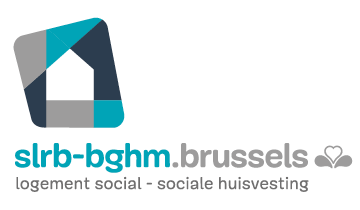 OPDRACHTDOCUMENTEN VOOR WERKEN (x) waarin elementen van hergebruik zijn opgenomen in de [renovatie/constructie] EN/OF [ruwbouw EN/OF afwerkingen EN/OF apparatuur].via open procedureBGHM/WO 2017Editie 2024Aanbesteder: [naam van de OVM]Aard van de werken: [benaming en adres van de werken]Bouwwerknummer: [nummer in formaat 0000/aaaa/00/00]INLEIDINGNeem eventuele bepalingen die specifiek zijn voor uw opdracht in de administratieve clausules op. Als deze een aanvulling zijn op bestaande clausules, verwijs dan naar het artikel in kwestie. Gelieve deze aanvullingen duidelijk aan te geven zodat ze makkelijk identificeerbaar zijn.Deze aanvullingen moeten uitzonderlijk zijn, gerechtvaardigd worden door de bijzondere vereisten van de opdracht en vooraf uitdrukkelijk goedgekeurd worden door de BGHM.  Voor de opdracht zijn de volgende documenten van toepassing:De aankondiging van opdracht toegestuurd aan het Bulletin der Aanbestedingen [en aan het Publicatieblad van de Europese Unie] op [dd/mm/jjjj]. Het bestek dat de op deze opdracht toepasselijke bijzondere voorwaarden omvat, bepaald door de in het hierna vermelde punt II.1. « administratieve bepalingen » en door de in het hierna vermelde punt II.2. « technische bepalingen ».Het forum op het e-Procurementplatform.De bijlagen die volledig deel uitmaken van de opdrachtdocumenten.Voor zover hiervan niet wordt afgeweken, is de opdracht onder andere onderworpen aan de volgende bepalingen:de wet van 17 juni 2016 inzake overheidsopdrachten, aangevuld met onderhavig bestek;het koninklijk besluit van 18 april 2017 plaatsing overheidsopdrachten in de klassieke sectoren, aangevuld met onderhavig bestek;het koninklijk besluit van 14 januari 2013 tot bepaling van de algemene uitvoeringsregels van de overheidsopdrachten; de wet van 20 maart 1991 houdende regeling van de erkenning van aannemers van werken;de wet van 4 augustus 1996 betreffende het welzijn van de werknemers bij de uitvoering van hun werk;het koninklijk besluit van 25 januari 2001 betreffende de tijdelijke of mobiele werkplaatsende geldende bepalingen met betrekking tot personen met een beperkte mobiliteit ;de algemene aanbevelingen voor de uitvoering volgens de regels van het vak zoals o.a. vermeld in de nota's van Buildwise, NIT, STS en/of van het OCW; de op de datum van aanbesteding van onderhavige opdracht van kracht zijnde NBN-normen, met inachtneming van de wet van 17 juni 2016 betreffende de overheidsopdrachten voor aanneming van werken, leveringen en diensten en de concessies voor openbare werken ; de buitenlandse normen en alle andere technische documenten waarnaar in onderhavig bijzonder bestek wordt verwezen.omzendbrief van de Brusselse Hoofdstedelijke Regering betreffende de verplichting om sociale clausules op te nemen in de gewestelijke overheidsopdrachtenVerordening (EU) 2016/679 van 27 april 2016 betreffende de bescherming van natuurlijke personen in verband met de verwerking van persoonsgegevens en betreffende het vrije verkeer van die gegevens (de AVG).Wet van 30 juli 2018 « betreffende de bescherming van natuurlijke personen met betrekking tot de verwerking van persoonsgegevens » (hierna WPG »);Ordonnantie van 5 maart 2009 betreffende het beheer en de sanering van verontreinigde bodems;Decreet van 1 maart 2018 betreffende bodembeheer en bodemsanering (Wallonië); Bodemdecreet van 27 oktober 2006 (Vlaanderen).Met aanbestedende overheid en aanbesteder wordt de in de aankondiging van opdracht vermelde Openbare Vastgoedmaatschappij (hierna « OVM ») bedoeld. De OVM is onderworpen aan het toezicht van de Brusselse Gewestelijke Huisvestingsmaatschappij (hierna « BGHM »). Afhankelijk van het op de opdracht toepasselijke type toezicht zijn de beslissingen van de aanbesteder al dan niet onderworpen aan de voorafgaande goedkeuring van voornoemde BGHM. Op eenvoudig verzoek brengt de aanbesteder de aannemer op de hoogte van het op de bouwwerken toepasselijke type toezicht.De aanbestedende overheid heeft aan onderstaande betrokken partijen de volgende opdrachten toevertrouwd:Ontwerper: architect: [naam]ingenieur bijzondere technieken: [naam]ingenieur stabiliteit: [naam]EPB-adviseur: [naam]Coördinator inzake veiligheid en gezondheid: [naam]Gedetailleerde beschrijving van het voorwerp van de opdracht:Geheugensteun:De aankondiging van de opdracht bevat een korte beschrijving van het voorwerp van de opdracht. We raden dan ook aan om het gedetailleerder te beschrijven in het bestek, zodat de inschrijvers een algemener beeld krijgen van de beoogde verrichtingen.(x) neem in het geval van hergebruik de ambities voor hergebruik op in de gedetailleerde beschrijving van de opdracht:Voorbeeld: « Het project is voorbeeldig op het gebied van circulariteit en hergebruik. In de [renovatie/bouw] zijn hergebruikelementen verwerkt in de [ruwbouw EN/OF afwerking EN/OF de uitrustingen.] » « De werken nemen de principes van de circulaire economie [met/zonder delicate ontmanteling met het oog op hergebruik in situ en ex situ] en het gebruik van materialen uit hergebruikskanalen op. » InhoudsopgaveI.	Aankondiging van opdracht	9II.	BESTEK	9II.1. Administratieve bepalingen	9Art.7 : Naleving van het arbeidsrecht	10Art.42 : Herhaling van soortgelijke werken	11Art. 56 : Varianten	11(x) Art. 57: Opdracht in schijven	11Art. 58 :   Verdeling in percelen	12Art. 59: Aanvullende inlichtingen/ Vragen van de inschrijvers	12Art. 81 Gunningscriteria van de opdracht:	13II.1.2. Koninklijk besluit van 18 april 2017 (“plaatsingsbesluit”)	15Art. 26-28: Prijsvaststelling	15Art. 29 : Belasting over de toegevoegde waarde	15Art. 31 : Kosten technische keuring	16Art. 32 : In de prijzen inbegrepen kosten	16Art. 48 : Opties	17Art. 58 : Verbintenistermijn	17Art. 76 : Onderzoek en onregelmatigheid van de offertes	17Art. 77: Vorm van de offerte	18Art. 78: Inhoud van de offerte	18Art. 80: Interpretatie, fouten en leemten	18Art. 84 : Indiening van de offertes	19II.1.3. Koninklijk besluit van 14 januari 2013 (« uitvoeringsbesluit »)	19Art. 11: Leidend ambtenaar	19Art. 12 t/m 15: Onderaannemers	20(x) Art. 17: Afzonderlijke opdrachten	22Art. 18: Vertrouwelijkheid	22Art. 24 : Verzekeringen	23Art. 25 t/m 33 en 93 : Borgtocht en vrijgave van de borgtocht	24Art. 36: Detail- en werktekeningen opgemaakt door de opdrachtnemer	24Art. 38 en 80 : Wijzigingen van de opdracht	25Art. 38/3 : Vervanging van de opdrachtnemer (art. 38/3)	27Art. 38/7: Prijsherzieningen	27Art. 38/8 : Wijziging van de heffingen	29Art. 38/9: Voor de opdrachtnemer ongunstige onvoorziene omstandigheden	30Art. 38/10 : Voor de opdrachtnemer gunstige onvoorziene omstandigheden	31Art. 38/11 : Vertraging of nadeel te wijten aan de andere partij	32Art. 38/12: Schorsingen van de uitvoering van de opdracht	33Art. 38/14-17 : Klachten en verzoeken	35Art. 41 t/m 43 en 82 : Keuringen en controlemiddelen	35Art. 45 : Straffen	36Art. 46 en 86 : Vertragingsboetes	38Art. 47 en 87 : Ambtshalve maatregelen	38Art. 64, 65, 91 en 92 : Opleveringen en waarborgen	38Art. 66 en 95 : Algemene betalingsvoorwaarden	40Art. 71 : Korting wegens minderwaarde	42Art. 73 : Rechtsvorderingen	43Art. 75 : Leiding en controle	43Art. 76 : Uitvoeringstermijnen	43(x) Art. 77. Ter beschikking stellen van gronden en lokalen	44Art. 78 : Voorwaarden met betrekking tot het personeel	44Art. 79 : Organisatie van de bouwplaats	44Art. 80 : Zie art. 38.	46Art. 81 : Controle van de hoeveelheden	46Art. 82 : Zie art. 41 t/m 43.	46Art. 83 : Dagboek van de werken	46Art. 84 : Aansprakelijkheid van de opdrachtnemer	47Art. 86 : Zie art. 46	47Art. 87: Zie art. 47.	47Art. 91 en 92 : Zie art. 64 en 65.	47Art. 93 : Zie art. 25 t/m 33.	47Art. 94 : Opdrachtprijs bij vertraging van de uitvoering	47Art. 95 : Zie art. 66.	48II.2. Technische bepalingen	48III.	BIJLAGEN	50Aankondiging van opdrachtVerwijzing naar de gepubliceerde aankondiging van opdrachtBESTEKII.1. Administratieve bepalingenLijst met de bepalingen van het koninklijk besluit van 14 januari 2013 waarvan wordt afgeweken:Geheugensteun:Gelieve overeenkomstig artikel 9, § 4 van het koninklijk besluit van 14 januari 2013 de hierna vermelde lijst aan te vullen met de eventuele bepalingen waarvan wordt afgeweken voor zover de bijzondere eisen van de opdracht dit noodzakelijk maken. Let wel: de afwijkingen op de artikelen 10, 12, 13, 18, 25 t/m 30, 38/9 §§1 t/m 3, 38/10 §§ 1 t/m 3, 44 t/m 61, 66, 68, 70 t/m 73, 78 t/m 81, 84, 86, 96, 121, 123, 151 en 154 moeten hierna formeel met redenen worden omkleed.Art. 33: aanvraag tot vrijgave van de borgtocht:Het verzoek van de opdrachtnemer om over te gaan tot de voorlopige/definitieve oplevering komt niet automatisch in de plaats van een verzoek om de « eerste »/ « tweede » helft van de borgtocht vrij te geven. De opdrachtnemer moet hiervoor een schriftelijke aanvraag indienen per aangetekende brief of elektronische post wat op een vergelijkbare wijze de exacte datum van verzending waarborgt. Hiermee wordt er afgeweken van artikel 33 van het koninklijk besluit van 14 januari 2013.Art. 92, § 2: voorlopige oplevering van het bouwwerk;Aandachtspunten: 1° Lezers worden erop gewezen dat de herzieningsindex, zoals bedoeld in artikel 38/7: Prijsherziening, die voor onderhavige opdracht voor werken wordt gebruikt, de I 2021 is.II.1.1. Wet van 17 juni 2016Met het volgende aangevuld:Art.7 : Naleving van het arbeidsrechtWanneer de opdrachtnemer of onderaannemer, hierna "de onderneming" genoemd, het in artikel 49/2, vierde lid, van het Sociaal Strafwetboek bedoelde afschrift ontvangt waarmee zij ervan in kennis wordt gesteld dat zij een of meerdere illegaal verblijvende onderdanen van een derde land in België tewerkstelt, onthoudt deze onderneming zich ervan, met onmiddellijke ingang, de plaats van uitvoering van de opdracht nog verder te betreden of nog verder uitvoering aan de opdracht te geven, en wel tot de aanbesteder een bevel in andere zin zou geven.
Hetzelfde geldt wanneer de voormelde onderneming ervan in kennis wordt gesteld,
  - ofwel, naargelang het geval, door de opdrachtnemer of de aanbesteder, dat zij de in artikel 49/2, eerste dan wel tweede lid, van het Sociaal Strafwetboek bedoelde kennisgeving heeft ontvangen die betrekking heeft op deze onderneming;- ofwel door middel van de in artikel 35/12 van de wet van 12 april 1965 betreffende de bescherming van het loon der werknemers bedoelde aanplakking, dat zij een of meerdere illegaal verblijvende onderdanen van een derde land in België tewerkstelt. De onderneming is er bovendien toe gehouden een clausule op te nemen in de onderaannemingsovereenkomsten die zij desgevallend zou sluiten, op grond waarvan:1° de onderaannemer er zich van onthoudt de plaats van uitvoering van de opdracht nog verder te betreden of nog verder uitvoering aan de opdracht te geven, indien uit een in uitvoering van artikel 49/2 van het Sociaal Strafwetboek opgestelde kennisgeving blijkt dat deze onderaannemer een illegaal verblijvende onderdaan van een derde land tewerkstelt;2° de niet-naleving van de onder 1° gestelde verplichting aanzien wordt als een ernstige tekortkoming in hoofde van de onderaannemer, ingevolge waarvan de onderneming is gemachtigd de overeenkomst te verbreken;3° de onderaannemer ertoe is gehouden een soortgelijke clausule als onder 1° en 2° op te nemen in de onderaannemingsovereenkomsten en ervoor te zorgen dat dergelijke clausules ook in de verdere onderaannemingsovereenkomsten worden opgenomen. Wanneer de opdrachtnemer of onderaannemer, hierna "de onderneming" genoemd, het in artikel 49/1, derde lid, van het Sociaal Strafwetboek bedoelde afschrift ontvangt van de kennisgeving waarmee zij ervan in kennis wordt gesteld dat zij een zwaarwichtige inbreuk heeft begaan op de verplichting om haar werknemers tijdig het loon te betalen waarop deze recht hebben, onthoudt zij zich ervan, met onmiddellijke ingang, de plaats van uitvoering van de opdracht nog verder te betreden of nog verder uitvoering aan de opdracht te geven, en wel tot zij het bewijs voorlegt aan de aanbesteder dat de betrokken werknemers integraal zijn uitbetaald.Hetzelfde geldt wanneer de voormelde onderneming ervan in kennis wordt gesteld, 
  - ofwel, naargelang het geval, door de opdrachtnemer of de aanbesteder, dat zij de in artikel 49/1, eerste lid, van het Sociaal Strafwetboek bedoelde kennisgeving heeft ontvangen die betrekking heeft op deze onderneming;- ofwel door middel van de in artikel 35/4 van de wet van 12 april 1965 betreffende de bescherming van het loon der werknemers bedoelde aanplakking.
De onderneming is er bovendien toe gehouden een clausule op te nemen in de onderaannemingsovereenkomst die zij desgevallend zou sluiten, op grond waarvan: 
1° de onderaannemer er zich van onthoudt de plaats van uitvoering van de opdracht nog verder te betreden of nog verder uitvoering aan de opdracht te geven, indien uit een in uitvoering van artikel 49/1 van het Sociaal Strafwetboek opgestelde kennisgeving blijkt dat deze onderaannemer op zwaarwichtige wijze tekortschiet in zijn verplichting het aan zijn werknemers verschuldigde loon tijdig uit te betalen;2° de niet-naleving van de onder 1° gestelde verplichting aanzien wordt als een ernstige tekortkoming in hoofde van de onderaannemer, ingevolge waarvan de opdrachtnemer is gemachtigd de overeenkomst te verbreken;3° de onderaannemer ertoe is gehouden een soortgelijke clausule als onder 1° en 2° op te nemen in de onderaannemingsovereenkomsten en ervoor te zorgen dat dergelijke clausules ook in de verdere onderaannemingsovereenkomsten worden opgenomen. Art.42 : Herhaling van soortgelijke werkenDe aanbesteder behoudt zich het recht voor soortgelijke werken bij middel van onderhandelingsprocedure zonder voorafgaande bekendmaking te herhalen.Omvang van de eventuele aanvullende werken: [vul in indien nodig]De werken worden gegund onder dezelfde voorwaarden als het basisproject, onverminderd het bekomen van een eventuele korting.Art. 56 : VariantenAls in de technische bepalingen één of meer verplichte varianten worden bepaald, moeten de inschrijvers zowel een offerte voor het basisontwerp als voor iedere variant afzonderlijk indienen. De varianten worden ingediend in een afzonderlijk deel van de offerte dat deel uitmaakt van de opmeting.De offertes die geen afzonderlijke prijs voor het basisontwerp en voor elke variant afzonderlijk voorstellen, worden als nietig beschouwd.De technische bepalingen mogen niet in facultatieve varianten voorzien. Technische bepalingen die toch in facultatieve varianten voorzien, worden verondersteld niet te bestaan.Inschrijvers mogen geen vrije varianten voorstellen. Vrije varianten worden niet in aanmerking genomen.(x) Art. 57: Opdracht in schijvenOnderhavige opdracht is een opdracht in schijven. De opdracht bestaat uit een vaste schijf en uit [XXX] voorwaardelijke schijven. De voorwaarde heeft betrekking op [in te vullen]. (Voorbeeld: economische en financiële onzekerheden)De vaste schijf omvat: [in te vullen]De voorwaardelijke schij(f)(en) omvat(ten): [in te vullen]De inschrijver is verplicht prijzen in te dienen voor de vaste schijf en voor de voorwaardelijke schij(f)(en).De vaste verbintenis van de aanbestedende overheid beperkt zich tot de vaste schijf.De aanbestedende overheid behoudt zich het recht voor om de voorwaardelijke schij(f)(en) niet te bestellen en de geselecteerde inschrijver kan als gevolg daarvan geen aanspraak maken op een vergoeding. Indien de voorwaardelijke schij(f)(en) wordt (worden) besteld, blijft de uitvoering van de opdracht onderworpen aan de toepassing van de bepalingen van dit bijzonder bestek. De bestelling van de voorwaardelijke schij(f)(en) gebeurt door middel van een bestelbrief. Tussen het einde van de vaste schijf en het begin van de voorwaardelijke schij(f)(en) kan geen schadevergoeding worden geëist.Art. 58 :   Verdeling in percelenKies één van de onderstaande bepalingen(x) De opdracht is verdeeld in percelen. Deze worden vastgesteld in de aankondiging van opdracht.(x) In afwijking van artikel 58 van de wet van 17 juni 2016 worden er geen percelen bepaald voor deze opdracht. De noodzaak tot coördinatie tussen de opdrachtnemers voor de verschillende percelen dreigt de goede uitvoering van de opdracht ernstig te ondermijnen.De volgende clausule invoegen indien u wenst dat deze percelen als één enkele opdracht worden uitgevoerd:(x) Indien meerdere percelen worden gegund aan dezelfde opdrachtnemer: zie artikel 17 van het uitvoeringsbesluit (hieronder).Art. 59: Aanvullende inlichtingen/ Vragen van de inschrijversInschrijvers die na ontvangst van het bijzonder bestek vragen hebben, dienen deze uiterlijk 15 kalenderdagen vóór de datum van indiening van de offertes schriftelijk via het forum (e-procurementplatform). De aanbestedende overheid zal hierop uiterlijk 6 kalenderdagen vóór de datum van indiening van de offertes via dezelfde weg antwoorden. Er wordt op geen enkele vraag in het bijzonder geantwoord.Als er een verplicht bezoek op het programma staat, wordt er op het moment zelf niet op de vragen geantwoord. De inschrijvers moeten hun vra(a)g(en) schriftelijk indienen via het forum (e-procurementplatform).(x) In te voegen in geval van hergebruik: Art. 81 Gunningscriteria van de opdracht:Beschrijving van de evaluatiemodusDe geselecteerde inschrijver wordt geselecteerd op basis van de onderstaande criteria. Deze gunningscriteria zullen worden toegepast op regelmatige offertes.De gunningscriteria zullen worden beoordeeld op basis van een analyse van de hieronder vermelde documenten, die bij de offerte moeten worden gevoegd.Criteria II.1.2. Koninklijk besluit van 18 april 2017 (“plaatsingsbesluit”)Met het volgende aangevuld:Art. 26-28: PrijsvaststellingWat de prijsvaststelling betreft, is de opdracht gemengd. Dat betekent dat de opdracht gedeeltelijk tegen prijslijst (vermoedelijke hoeveelheden), gedeeltelijk tegen een globale prijs (forfaitaire hoeveelheden) en gedeeltelijk tegen terugbetaling (te rechtvaardigen sommen) geldt. Alleen de posten van de opmeting met de vermelding « VH » (vermoedelijke hoeveelheden) zijn posten tegen prijslijst waarvoor alleen de eenheidsprijs van de prestaties forfaitair is. De andere posten zijn forfaitair.De vermelding « VH » wordt aangegeven in kolom 5 « eenheid » van de samenvattende opmeting.Voorbeeld: m²/VH​De posten tegen een prijs "te rechtvaardigen som " (TRS) zijn posten waarvoor bedragen worden gereserveerd om te voorzien in behoeften die nog niet kunnen worden bepaald vóór de uitvoering van de opdracht. De keuze van het type sociale clausule wordt overgelaten aan de opdrachtnemer zodra de opdracht is gegund, en de betaling zal afhangen van de daadwerkelijke uitvoering van de clausule en de reële kostprijs. Er moet worden opgemerkt dat die werkelijke kostprijs het in de opdrachtdocumenten vastgestelde maximum niet mag overschrijden. Het maximumbedrag van deze posten wordt door de aanbestedende dienst opgelegd in bijlage III.5. « Flexibele sociale Clausules » van onderhavig bestek. Het moet niet in de samenvattende opmeting worden opgenomen. Dat bedrag wordt opgenomen in de DV1 onder de titel « V. VARIA (onderworpen aan BTW) (g) ».(x) In te voegen in geval van hergebruik: Voor de posten die uit de hergebruikkanalen voortvloeien: De posten tegen een prijs "te rechtvaardigen som " (TRS) zijn posten waarvoor bedragen worden gereserveerd om te voorzien in behoeften die nog niet kunnen worden bepaald vóór de uitvoering van de opdracht. Het maximumbedrag van deze posten wordt door de aanbestedende dienst opgelegd in de samenvattende opmeting. Als dit bedrag wordt overschreden, wordt de hieronder beschreven herzieningsclausule toegepast. De inschrijver kan het bedrag voor deze post in de samenvattende opmeting dus niet wijzigen. Het werkelijk betaalde bedrag voor deze post wordt bepaald op basis van bewijsstukken die door de uitvoerder van de werken moeten worden voorgelegd. De aanbestedende overheid kent een percentage van ...... [10] % toe op de te verantwoorden bedragen, om alle kosten van de opdrachtnemer te dekken (fee). Deze fee of honorarium van 10% is inbegrepen in het bedrag dat in de samenvattende opmeting wordt vermeld.Art. 29 : Belasting over de toegevoegde waardeDe belasting over de toegevoegde waarde wordt opgenomen in een speciale post van de samenvattende opmeting en wordt bij het offertebedrag gevoegd.Art. 31 : Kosten technische keuringDe kosten voor de technische keuring zijn inbegrepen in de eenheidsprijzen en globale prijzen van de opdracht. Deze kosten omvatten de reis- en verblijfkosten (verblijf en maaltijden) en de vergoeding van het met de keuring belaste personeel en worden berekend op basis van de regels van het statuut van de Brusselse hoofdstedelijke beambten en de gewoonlijke bestuurlijke gebruiken.Art. 32 : In de prijzen inbegrepen kostenOok de volgende kosten zijn zowel in de eenheidsprijzen als in de globale prijzen begrepen:de aanvoer van water en elektriciteit op de bouwplaats en de algemene kosten, bijkomende kosten en onderhoudskosten tijdens de uitvoering der werken en de garantietermijn. Indien andere opdrachtnemers na hem op de bouwplaats moeten optreden, kan de opdrachtnemer worden verplicht de verwezenlijkte aansluiting te handhaven. In dat geval heeft hij recht op een vergoeding voor het ter plaatse laten van zijn materieel en voor het eventuele gebruik ervan. Die vergoeding wordt betaald door de opdrachtnemer(s) die de installaties in kwestie gebruikt (en). Het bedrag ervan wordt ter goedkeuring aan de aanbesteder voorgelegd;alle mogelijke vergoedingen, belastingen en taksen die uit hoofde van de aanneming betaald moeten worden  ;a) de coördinatie met de nutsbedrijven voor water, gas en/of elektriciteit en voor telecommunicatie; b) de inspectie en oplevering door erkende organismen overeenkomstig de geldende voorschriften, met inbegrip van certificaten technische goedkeuring;de kostprijs van de in het Nederlands en Frans gestelde technische documentatie en gebruiksaanwijzingen van de toestellen, alsook de eventuele opleiding van het onderhoudspersoneel van de aanbesteder;alle maatregelen om de veiligheid van personen en goederen te waarborgen, de verplaatsing van voertuigen en voetgangers op de openbare weg gedurende de looptijd van de werken te vergemakkelijken, de waterafvoer te verzekeren;alle nodige werken om de veiligheid en het gemakkelijk verkeer op en de bescherming van de bouwplaats te verzekeren (formelen, stellingen, schoeiingen, dammen, enz.) ;de plaatsbeschrijving van de eigendommen en werken waarvan sprake in artikel 79 van het door onderhavig bestek aangevulde “uitvoeringsbesluit” ;de plaatsing en de realisatie van een bouwplaatspaneel, ter goedkeuring aan de aanbesteder voor te leggen, waarop naam en adres van de BGHM en van de aanbesteder samen met hun logo’s vermeld staan, alsook de naam van het project en de namen, adressen en telefoonnummers van de studiebureaus en van de opdrachtnemer, alles in het Nederlands en in het Frans;de installatie en het onderhoud van een bouwplaatskantoor, kantine, vestiaires en sanitair, met toiletten voor het personeel, loodsen of barakken om de materialen tegen slecht weer te beschermen. De ontwerper en zijn aangestelden, de afgevaardigden van de aanbesteder en de controleorganen moeten gedurende de gehele looptijd van de uitvoering van de bouwwerken toegang tot het bouwplaatskantoor hebben. Tijdens de eerste bouwplaatsvergadering overhandigt de opdrachtnemer aan alle betrokken partijen een sleutel die toegang verschaft tot het kantoor. Er bevindt zich daar steeds een afschrift van het volledige aannemingsdossier;de installatie vóór de voor de aanvang van de werken bepaalde datum van een vergaderzaal bestemd voor het uitsluitend gebruik van de ontwerper, de aanbesteder en de opdrachtnemer. Deze zaal is minstens 6 m² groot en wordt ingericht, gemeubeld, onderhouden, verlicht, verwarmd en bewaakt op kosten en door de zorgen van de opdrachtnemer. In die zaal moeten de uitvoeringsplannen aangeplakt kunnen worden;alle voorlopige werken bestemd om de uitvoering van de werken te verzekeren en/of te vergemakkelijken. Het vellen van bomen, verwijderen van aanplantingen zoals bepaald in de plannen binnen de zone waar de werken worden uitgevoerd. De bescherming van alle andere bomen en aanplantingen waarvan de afvoer niet uitdrukkelijk is bepaald;alle mogelijke maatregelen om de hinder voor de omgeving van de bouwplaats te beperken, onder andere de geluidshinder en de hinder als gevolg van stof;alle nodige maatregelen opdat de bouwplaats, barakken, wegen en toegangswegen voortdurend in perfecte staat van onderhoud en netheid verkeren;het vervoer en de afvoer van uitgegraven aarde, afbraakmateriaal, puin of eender welk afval buiten de eigendom van de aanbesteder naar centra en stortplaatsen die hiervoor erkend zijn;de regelmatige afvoer van al het afval en/of ongebruikt materiaal afkomstig van de uitgevoerde werken;bij het einde van de aanneming, de volledige reiniging van de tijdens de werken opgetrokken, gerenoveerde of gebruikte gebouwen zowel binnen als buiten, inclusief reiniging van schrijnwerk en ramen, vensterbanken, deuren, vloeren, sanitaire toestellen, enz. alsook de omgeving van de bouwplaats;alle krachtens het door onderhavig bestek aangevulde artikel 24 van het uitvoeringsbesluit vereiste verzekeringspolissen;de AS BUILT-documenten;(x) in te voegen in geval van hergebruik: Het opnieuw inbrengen van materialen in de hergebruikkanalen;(x) in te voegen in geval van hergebruik: De opslag van de te gebruiken materialen, met inbegrip van de hergebruikte materialen.Art. 48 : OptiesAls in de technische bepalingen een verplichte optie wordt bepaald, moeten de inschrijvers voor die optie een offerte indienen in een afzonderlijk deel van de offerte dat deel uitmaakt van de opmeting.Offertes waarin geen prijs voor de verplichte opties wordt opgegeven, vertonen een substantiële onregelmatigheid en worden dus als nietig beschouwd.De verplichte opties die tijdens de uitvoering van de opdracht worden besteld, worden opgenomen in een DV5. Vrije opties waaraan een meerprijs of een andere tegenprestatie wordt verbonden, worden niet in aanmerking genomen. De vrije opties die tijdens de uitvoering van de opdracht worden besteld, worden opgenomen in een DV4.Art. 58 : VerbintenistermijnDe inschrijvers blijven verbonden door hun offerte, zoals eventueel verbeterd door de aanbestedende overheid, gedurende 180 kalenderdagen te rekenen vanaf de uiterste datum voor ontvangst.Art. 76 : Onderzoek en onregelmatigheid van de offertesEen offerte wordt als onregelmatig en derhalve nietig beschouwd als er onder andere wordt afgeweken van de formaliteiten die in onderhavige opdrachtdocumenten uitdrukkelijk op straffe van nietigheid worden voorgeschreven. Die formaliteiten zijn van substantiële aard.Geheugensteun:Bij de analyse van de offertes moet de OVM zich nauwgezet houden aan de nietigheidssanctie die geldt als een in de opdrachtdocumenten « op straffe van nietigheid » bepaalde verplichting niet is nageleefd.Alle inschrijvers wier offerte als nietig wordt beschouwd, worden uit de opdracht uitgesloten.Art. 77: Vorm van de offerteDe inschrijver maakt voor zijn offerte gebruik van het bijgaande formulier. De offerte moet de behoorlijk ingevulde en op basis van het bijgevoegde model opgestelde samenvattende opmeting van de werken omvatten (S.O. 2017). Als de inschrijver het model van samenvattende opmeting niet gebruikt, draagt hij de volledige verantwoordelijkheid voor de volledige overeenstemming van de door hem aangewende documenten met de opmeting van de aanbesteder. Als er tijdens de uitvoering toch een verschil opduikt tussen de samenvattende opmeting van de aanbesteder en de samenvattende opmeting van de opdrachtnemer, geldt de opmeting van de aanbesteder.Art. 78: Inhoud van de offerteDe inschrijver moet, naast de in de aankondiging van opdracht gevraagde documenten, het volgende aan zijn offerte toevoegen: 1° het getuigschrift van het bezoek ter plaatse vóór de werken indien dat verplicht is. In geval van een verplicht bezoek wordt de offerte van de inschrijvers die er niet aan hebben deelgenomen, verworpen;(x) 2° de inlichtingen die de coördinator inzake veiligheid en gezondheid in bijlage III.7 van onderhavig bestek eist.Art. 80: Interpretatie, fouten en leemtenDe onderstaande voorrangsorde is bepalend voor de interpretatie in geval van tegenspraak tussen de opdrachtdocumenten:1° de plannen;2° de aankondiging van opdracht;3° het bestek;4° de samenvattende opmeting;5° het forum op het e-Procurementplatform.Bijgevolg volstaat het dat eender welk werk op de plannen staat aangeduid en zelfs niet voorkomt op de andere opdrachtdocumenten opdat de opdrachtnemer verplicht wordt het werk uit te voeren zonder wijziging van de oorspronkelijke prijs van de opdracht.Bij eventuele tegenspraak tussen de diverse opdrachtdocumenten moet er met de volgende voorrangorde rekening worden gehouden:1° de uitvoerings- en detailplannen hebben voorrang op de algemene 	plannen;2° de plannen op grote schaal hebben voorrang op de plannen op kleinere 	schaal;3° de vermeldingen op de bijgevoegde door de BGHM uitgegeven typeformulieren (DV’s) hebben voorrang op de vermeldingen van de in de loop van de bouwwerken gebruikte DV-exemplaren;4° de administratieve bepalingen hebben voorrang op de technische bepalingen.Art. 84 : Indiening van de offertesAlle documenten waaruit de offerte bestaat moeten elektronisch via het e-procurementplatform. Offertes die enkel en alleen op papier worden toegestuurd, zijn ongeldig.De offertes moeten de aanbesteder bereiken ten laatste vóór de aanvang van de openingsvergadering die plaatsvindt op de datum en het uur die in de aankondiging van opdracht worden vermeld.II.1.3. Koninklijk besluit van 14 januari 2013 (« uitvoeringsbesluit »)Met het volgende aangevuld:Geheugensteun:Hierna vindt u de aanvullende richtlijnen bij de artikelen van het uitvoeringsbesluit tot bepaling van de algemene uitvoeringsregels van de overheidsopdrachten en van de concessies voor openbare werken.De artikelen 24, 76 en 77 moeten door de OVM worden aangevuld naargelang de aard van de opdracht.De andere vermeldingen mogen niet worden gewijzigd zonder de uitdrukkelijke toestemming van de BGHM.Art. 11: Leidend ambtenaarDe aanbesteder duidt de leidende ambtenaar bij de sluiting van de opdracht aan.Als de aanbesteder een ontwerpopdracht toevertrouwde aan een derde, heeft diens mandaat betrekking op de opvolging van en het toezicht op de uitvoering van de werken tot aan de definitieve oplevering ervan. De ontwerper moet de bepalingen van de aannemingsovereenkomst doen naleven en dient de materialen, de voorgestelde en uitgevoerde uitvoeringsdetails, de vorderingsstaten van de werken en indien nodig de rekeningen en verrekeningen van de opdracht na te gaan. Behoudens bij gevaarlijk uitstel mag de ontwerper geen veranderings- of bijkomende werken opleggen of toestaan zonder de voorafgaande toestemming van de aanbesteder.Alle mededelingen en betekeningen die de opdrachtnemer acht te moeten doen of uitvoeren betreffende zijn opdracht worden schriftelijk gericht tot de leidende ambtenaar en de ontwerper.Art. 12 t/m 15: OnderaannemersArt. 12/4 Alle personen die als onderaannemer optreden, in welk stadium ook, moeten in verhouding tot de aard en het bedrag van de hen toevertrouwde werken, voldoen aan de bepalingen van de wetgeving tot regeling van de erkenning van aannemers van werken, of ze nu alleen zijn of deel uitmaken van een groep ondernemers. Elke inbreuk op die verplichting zal beschouwd worden als een tekortkoming van de opdrachtnemer tegenover de bepalingen van zijn contract. De aanbesteder kan zonder voorafgaande ingebrekestelling de onmiddellijke stopzetting bevelen van elk werk dat door een niet-erkende onderaannemer wordt uitgevoerd. In dat geval draagt de opdrachtnemer al de gevolgen van de stopzetting.Art. 12/1 Ter controle en goedkeuring bezorgt de opdrachtnemer de aanbesteder ten laatste bij de aanvang van de uitvoering van de opdracht schriftelijk de volgende gegevens: naam, contactgegevens, wettelijke vertegenwoordigers, referenties (BTW-nummer, erkenning, enz.) en nationaliteit van alle onderaannemers die bij de uitvoering van de werken betrokken zijn, alsook het bedrag van de werken die hen zouden kunnen worden toevertrouwd, ongeacht hun aandeel of plaats in de keten van onderaanneming, voor zover deze gegevens op dat moment bekend zijn. Deze gegevens moeten in ieder geval minstens 30 dagen voordat de onderaannemer de hem aangaande werken aanvangt, worden meegedeeld. Zodra de aanbesteder die inlichtingen heeft ontvangen, beschikt hij over een termijn van 15 kalenderdagen om de nodige controles uit te voeren en om de voorgestelde onderaannemers eventueel te weigeren. Tijdens de uitvoering mag de aanbesteder gebruik maken van alle onderzoeks- en controlemiddelen die hij nuttig acht om zich ervan te vergewissen dat er geen onderaannemers worden vervangen.De opdrachtnemer is er tijdens de volledige looptijd van de opdracht toe gehouden de aanbesteder onverwijld in kennis te stellen van alle wijzigingen van deze gegevens, alsmede van de vereiste gegevens betreffende eventuele nieuwe onderaannemers die hij nadien bij de uitvoering van deze werken zal betrekken.Art. 12 § 1 In ieder geval blijft de opdrachtnemer als enige verantwoordelijk ten opzichte van de aanbesteder.Art. 12 § 4 Overeenkomstig artikel 1798 van het Burgerlijk Wetboek beschikt de onderaannemer over een rechtstreekse vordering. Art. 12/2 Voor de opdrachten waarvan de geraamde waarde gelijk is aan of hoger is dan de vastgestelde drempels voor de Europese bekendmaking, is de opdrachtnemer verplicht de aanbesteder alle documenten te bezorgen die aantonen dat de rechtstreekse onderaannemer(s) van de opdrachtnemer zich niet in één van de uitsluitingsgronden bevind(t)/en in de zin van de artikelen 67 t/m 69 van de wet van 17 juni 2016.  Daartoe deelt hij voor al zijn rechtstreekse onderaannemers het volgende mee:A/ Naleving van art. 68 van de wet van 17 juni 2016 en van art. 62 van het « plaatsingsbesluit »:Voor de onderaannemer die geen personeel tewerkstelt dat onderworpen is aan de wet van 27 juni 1969: een ondertekende verklaring op erewoord ter staving daarvan. Voor de onderaannemer die personeel tewerkstelt dat onderworpen is aan de wet van 27 juni 1969: een attest van de Rijksdienst voor Sociale Zekerheid waaruit blijkt dat hij voldoet aan zijn verplichtingen inzake betaling van zijn sociale zekerheidsbijdragen. Voor de onderaannemer die personeel uit een andere lidstaat van de Europese Unie tewerkstelt dat niet hierboven wordt bedoeld: een attest dat werd uitgereikt door de bevoegde buitenlandse overheid en dat bevestigt dat de inschrijver voldoet aan zijn verplichtingen inzake betaling van zijn sociale zekerheidsbijdragen overeenkomstig de wettelijke bepalingen van het land waar hij gevestigd is.Het attest heeft betrekking op het laatste afgelopen kalenderkwartaal vóór de aanvangsdatum van de werken van de onderaannemer.B/ Naleving van art. 68 van de wet van 17 juni 2016 en van art. 63 van het « plaatsingsbesluit »:De opdrachtnemer bezorgt een attest waaruit blijkt dat de onderaannemer voldoet aan zijn beroepsmatige fiscale verplichtingen overeenkomstig de wettelijke bepalingen van het land waar hij gevestigd is. Het attest heeft betrekking op de laatste afgelopen fiscale periode vóór de uiterste ontvangstdatum van de deelnemingsaanvragen. Voor een Belgische onderaannemer moet het attest afkomstig zijn van de FOD Financiën.C/ StrafregisterVoor elke onderaannemer: uittreksel uit het strafregister of een gelijkwaardig document dat is afgeleverd door een bevoegde rechterlijke of administratieve instantie van het land. Enkel indien het bedrag van de aan de onderaannemer toevertrouwde werken gelijk is aan of hoger is dan het vastgestelde bedrag voor de Europese bekendmaking: - de statuten en vennootschapsakten waarin alle leden met een beslissingsbevoegdheid binnen de onderaanneming worden aangesteld;- de uittreksels uit het strafregister of elk gelijkwaardig document dat is afgeleverd door een bevoegde rechterlijke of administratieve instantie van het betreffende land van elke natuurlijke persoon met een beslissingsbevoegdheid die door de statuten en vennootschapsakten werd aangesteld. D/ Bewijs van afwezigheid van faillissement Voor elke onderaannemer, een door de bevoegde instantie van het betreffende land afgeleverd bewijs dat aantoont dat de onderaannemer niet in staat van faillissement of van vereffening verkeert, zijn werkzaamheden heeft gestaakt, een gerechtelijke reorganisatie ondergaat, of aangifte heeft gedaan van zijn faillissement, er voor hem een procedure van vereffening of gerechtelijke reorganisatie aanhangig is, of hij in een vergelijkbare toestand verkeert ingevolge een soortgelijke procedure die bestaat in andere nationale reglementeringen.E/ De eventuele in art. 70 van de wet van 17 juni 2016 bedoelde corrigerende maatregelen Art. 12/3. § 1. Het is verboden voor een onderaannemer om het geheel van de opdracht die hem werd toegewezen in onderaanneming te geven aan een andere onderaannemer. Het is eveneens verboden voor een onderaannemer om alleen de coördinatie van de opdracht te behouden. Art. 12/3 § 2. De aanbesteder herinnert eraan dat de opdrachtnemer ertoe gehouden is de in artikel 12/3 §2 van het “uitvoeringsbesluit” vermelde verplichtingen inzake de onderaannemingsketen te doen naleven.(x) Art. 17: Afzonderlijke opdrachten Art. 18: Vertrouwelijkheid Gegevensbescherming - Verwerking van persoonsgegevensAlle aan de inschrijvers meegedeelde mondelinge of schriftelijke documenten en informatie of waarvan zij kennis hebben in het kader van de gunningsprocedure en in het kader van de uitvoering van de overheidsopdracht, worden als strikt vertrouwelijk beschouwd. Deze documenten of informatie zullen in geen geval mogen meegedeeld worden aan derden of gebruikt worden voor doeleinden die vreemd zijn aan de voorbereiding van de offerte of de uitvoering van de opdracht, behalve met de voorafgaande toestemming en schriftelijke toestemming van de aanbesteder.De aanbesteder zal geen informatie aan derden bekendmaken die door de inschrijvers uitdrukkelijk als vertrouwelijk is beschouwd, zonder hun voorafgaande toestemming. Deze geheimhoudingsplicht geldt echter niet:•	Wanneer de informatie in kwestie al openbaar is geworden, anders dan in strijd met deze bepaling;•	Wanneer de mededeling van de informatie wettelijk of door een gerechtelijk bevel vereist is;•	Wanneer de informatie bestemd is voor financiële, juridische of soortgelijke adviseurs of adviseurs die onderworpen zijn aan een beroepsgeheim;•	Wanneer de informatie nodig is in een gerechtelijke procedure, maar alleen met het oog op de eerbiediging van de rechten van de verdediging of het recht op een eerlijk proces.Onder voorbehoud van de toepassing van de wetgeving inzake bestuurlijke transparantie wordt inschrijvers verzocht uitdrukkelijk aan te geven welk deel of delen van hun inschrijving als vertrouwelijk moet(en) worden beschouwd.(x) Clausule toe te voegen in geval van woningen op een bewoonde locatie De opdrachtnemer verbindt zich ertoe de in bijlage III.9 van dit bestek vermelde algemene voorwaarden voor de verwerking van gegevens na te leven. Hij verbindt zich er eveneens toe uiterlijk 30 dagen na de datum van verzending van de bestelbrief de AVG-fiche bijlage III.9bis van dit bestek in te dienen. Art. 24 : VerzekeringenDe opdrachtnemer sluit ten minste de volgende verzekeringspolissen: een verzekering van het type « Alle bouwplaatsrisico’s » ten belope van de waarde van de werken;een verzekering tegen alle risico’s van brand, blikseminslag en ontploffingen ten belope van de waarde van de werken ;als voor de werken waarop onderhavige opdracht betrekking heeft, de architect moet optreden krachtens artikel 4 van de wet van 20 februari 1939 moet een verzekering worden gesloten die de tienjarige aansprakelijkheidsverzekering (artikelen 1792 en 2270 van het oud Burgerlijk Wetboek) dekt vanaf de voorlopige oplevering van de werken en beperkt is tot de stevigheid, de stabiliteit en de dichtheid van de gesloten ruwbouw of van de gebouwen waarop de opdracht betrekking heeft. Deze verzekering leeft de voorwaarden en modaliteiten na die bepaald worden in de wet van 31 mei 2017 betreffende de verplichte verzekering van de tienjarige burgerlijke aansprakelijkheid van aannemers, architecten en andere dienstverleners in de bouwsector van werken in onroerende staat.De opdrachtnemer stelt de aanbesteder in het bezit van een afschrift van de verzekeringspolissen en kan ertoe gehouden zijn laatstgenoemde op ieder ogenblik het bewijs te leveren dat de verschuldigde premies betaald zijn.In de verzekeringspolissen moet een bijzondere clausule worden opgenomen waarin wordt bepaald dat de verzekeringsmaatschappij zich ertoe verbindt de aanbesteder en de BGHM in te lichten in geval van schorsing of ontbinding van het verzekeringscontract.Art. 25 t/m 33 en 93 : Borgtocht en vrijgave van de borgtochtDe opdrachtnemer stelt een borgtocht samen die wordt vastgesteld op vijf percent van het in de bestelbrief bepaalde oorspronkelijke bedrag van de opdracht, naar het hoger tiental in euro afgerond. Als er verscheidene percelen aan één en dezelfde opdrachtnemer worden toegewezen, moet deze voor elk perceel een borgtocht samenstellen.Het bewijsstuk dat de neerlegging van de borgtocht vaststelt, wordt binnen de 30 kalenderdagen na de dag waarop de opdracht wordt gesloten aan de aanbesteder bezorgd.In afwijking van artikel 33 van het « uitvoeringsbesluit » moet de opdrachtnemer de vrijgave van de borgtocht schriftelijk aanvragen per aangetekende brief of elektronische post wat op een vergelijkbare wijze de exacte datum van verzending waarborgt. Het verzoek van de opdrachtnemer om over te gaan tot de voorlopige/definitieve oplevering komt dus niet automatisch in de plaats van een verzoek om de « eerste »/ « tweede » helft van de borgtocht. Voor zover de eerste/tweede helft van de borgtocht kan worden vrijgegeven, verleent de aanbesteder handlichting aan de bevoegde instantie binnen vijftien dagen na het verzoek van de opdrachtnemer om de borgtocht vrij te geven.Zonder de uitdrukkelijke toestemming van de BGHM kan geen enkele borgtocht worden vrijgegeven. Art. 36: Detail- en werktekeningen opgemaakt door de opdrachtnemerDe opdrachtnemer stelt op zijn kosten alle detail- en uitvoeringsplannen, berekeningsnota’s en de andere documenten op die hij nodig heeft om de uitvoering van de werken tot een goed einde te brengen, alsook alle documenten (plannen, opsommingen, sonderingen en andere) die in de bepalingen van de opdracht worden vermeld.De opdrachtnemer dient zijn plannen en/of andere documenten ten minste dertig kalenderdagen vóór de aanvang van de uitvoering der werken in. Alle plannen of andere documenten worden in zes exemplaren aan de aanbesteder bezorgd. Die stukken worden door de opdrachtnemer gedagtekend en ondertekend.Aanpassingen of intrekkingen van plannen geven geenszins aanleiding tot enig supplement. Die prestaties zijn vervat in de totale prijs van de opdracht.De opdrachtnemer moet aan zijn plannen alle toevoegingen, wijzigingen en verbeteringen aanbrengen die nodig zijn om de plannen te doen overeenstemmen met de gemachtigde uitvoering. Elke updating wordt geconcretiseerd door een nieuwe indicatie op het plan.Na de uitvoering der werken worden de overgetrokken tekeningen van alle volgens de uitgevoerde situatie aangevulde en verbeterde plannen, alsook de beschikbare informaticabestanden van deze documenten op de dag van de oplevering der werken aan de ontwerper en aan de aanbesteder bezorgd.De dag van de voorlopige oplevering der werken worden de AS BUILT-documenten in zes exemplaren bezorgd. Naast de volledige plannen van de uitgevoerde situatie omvatten de te bezorgen AS BUILT documenten ook de werkingsschema’s en documenten inzake de erkenning en oplevering van de technische installaties, de beschrijvingsfiches van de geïnstalleerde elementen, de werkingsbeschrijvingen en de onderhoudsaanwijzingen van alle installaties en toestellen.Al deze documenten worden zowel in het Nederlands als in het Frans bezorgd.Art. 38 en 80 : Wijzigingen van de opdrachtDe opdrachtnemer moet aan de opdracht alle toevoegingen, schrappingen en wijzigingen aanbrengen die door de aanbesteder worden bevolen.Behalve bij gevaarlijk uitstel en wijzigingen met geringe draagwijdte mag de opdrachtnemer de veranderings- of bijkomende werken niet aanvatten zonder een schriftelijk bevel van de aanbesteder. Het schriftelijk bevel kan geschieden aan de hand van een inschrijving in het dagboek der werken of in het PV van de bouwplaatsvergadering. Als hij die werken toch aanvangt zonder dat bevel, doet hij dat op eigen risico.Veranderings- of bijkomende werken, met inbegrip van de bij gevaarlijk uitstel uitgevoerde werken en van minder belangrijke wijzigingen, moeten het voorwerp uitmaken van verrekeningen of bijakten-verrekeningen die worden opgesteld op de door de BGHM uitgegeven typeformulieren, zegge een bijakte DV 4 voor de wijzigingen aan de opdracht zonder prijswijziging en een bijakte-verrekening DV 5 voor de wijzigingen met een prijswijziging van de opdracht. Die documenten worden zo snel mogelijk opgesteld en vermelden alle elementen die de opdracht wijzigen wat de uitvoering, de prijs en de looptijd ervan betreft. Na de voorlopige oplevering is geen enkele verrekening nog toegestaan behalve in het geval van vertraagde werken.Als er nieuwe eenheidsprijzen overeengekomen moeten worden, moeten de partijen rekening houden met de sociaal-economische situatie die tien dagen vóór de opening van de offertes heerst om zodoende de prijsherzieningsberekeningen te vergemakkelijken.De eventueel door de opdrachtnemer in zijn offerte toegekende kortingen worden op alle wijzigingen toegepast, ongeacht of deze werden berekend aan de eenheidsprijzen van de offerte of aan de nieuwe overeengekomen eenheidsprijzen. De in de DV 2, DV 2bis en DV 5 opgenomen EP’s zijn «excl. korting ». De korting op die posten wordt berekend in de DV1 (Algemene recapitulatie der verrekeningen). Om te bepalen of een termijnverlenging moet worden toegekend, evalueren de partijen de reële uitvoeringscontext van de wijzigingen. Als die evaluatie onmogelijk blijkt, wordt de termijnverlenging berekend op basis van een verhouding tussen het bedrag van de verrekening en het dagelijkse omzetcijfer van de bouwwerken.De termijnverlenging of de uitsluiting van welke termijnverlenging dan ook, wordt in de bijakte of de bijakte-verrekening vermeld.De verrekeningen moeten door de BGHM zijn goedgekeurd alvorens deze worden ingevoegd in de overeenstemmende maandelijkse vorderingsstaat der werken.(x) In te voegen in geval van hergebruik: Bijzonder geval van de hergebruikposten Vervanging van hergebruikte benodigdheden: §1 Toepassingsvoorwaarden:Onmogelijkheid voor de opdrachtnemer om bepaalde hergebruikte leveringen te verkrijgen tegen de maximumprijs die is vastgesteld in de opmeting.§2 bewijsmiddelen De opdrachtnemer toont tijdens de uitvoering van de opdracht aan dat het niet mogelijk is de betreffende hergebruikte leveringen te verkrijgen of dat het alleen mogelijk is deze te verkrijgen tegen een prijs die hoger is dan de vermelde maximumprijs.De opdrachtnemer levert het bewijs door aan te tonen dat hij contact heeft opgenomen met en offertes heeft aangevraagd bij ten minste 3 professionele leveranciers van herbruikbare materialen die gespecialiseerd zijn in de betreffende materialen, en na de aanbevelingen van de ontwerper en de hergebruikdeskundige te hebben ingewonnen.§3 Herziening van de opdracht: Dan kan de aanbestedende overheid de opdrachtnemer het volgende toestaan:Ander materiaal voor hergebruik:Het betreffende onderdeel bij voorrang uitvoeren met een ander gelijkwaardig materiaal voor hergebruik.Dit nieuwe materiaal moet vooraf worden goedgekeurd door de aanbestedende overheid en moet voldoen aan de maximumprijs van de initiële opmeting.  Nieuwprijs:In het uiterste geval dat er geen gelijkwaardige herbruikbare voorraden beschikbaar zijn, is het toegestaan om nieuwe leveringen te gebruiken, bij voorkeur gerecycleerd of van bio/geo-bronnen, zoals beschreven in het technisch bestek, voor de prijs die vermeld is in de opmeting voor de post "nieuw". Overeenkomstig artikel 71 "minderwaarden" hieronder zal de aanbestedende overheid een minderwaarde van 20% toepassen op de nieuwe prijzen als de geselecteerde inschrijver geen bewijs levert van contactneming- en/of offertebewijs noch de technische certificeringen voorlegt die vereist zijn in de technische clausules van dit bestek. Vervanging van nieuwe benodigdheden door hergebruikte benodigdheden:§1 Toepassingsvoorwaarden: De opdrachtnemer plaatst hergebruikte benodigdheden in plaats van nieuwe benodigdheden als een van de partijen tijdens de uitvoering van de opdracht een mogelijkheid vaststelt om hergebruikte benodigdheden te verwerven die in het kader van deze opdracht kunnen worden gebruikt. Deze mogelijkheden kunnen met name verband houden met lopende ontmantelingswerkzaamheden op een andere bouwplaats.De vervanging moet gevalideerd worden door de aanbestedende overheid, die erop toeziet dat de vervanging gelijkwaardig is. §2 Herziening van de opdracht: In dit geval komen de partijen een passende prijs overeen voor het betreffende artikel (aankoop- en installatieprijs).Art. 38/3 : Vervanging van de opdrachtnemer (art. 38/3)Voor zover hij voldoet aan de selectiecriteria, dit geen andere wezenlijke wijzigingen van de opdracht meebrengt en niet bedoeld is om de toepassing van de bepalingen inzake overheidsopdrachten te omzeilen, kan een nieuwe opdrachtnemer de opdrachtnemer aan wie het perceel oorspronkelijk werd gegund, vervangen in het geval van een vervanging zoals bepaald in artikel 38/3, 2° van het KB van 14 januari 2013 (overname, fusie, enz.). De opdrachtnemer dient zijn aanvraag zo snel mogelijk aangetekend in, met vermelding van de redenen voor die vervanging. Daarbij bezorgt hij een gedetailleerde inventaris van de reeds uitgevoerde diensten, de gegevens van de nieuwe opdrachtnemer en de documenten en certificaten waartoe de aanbestedende overheid geen gratis toegang heeft (onder andere een uittreksel uit het strafregister).Bovendien wordt er uitdrukkelijk als herzieningsclausule bepaald dat, in geval van faillissement van de opdrachtnemer of van een hiermee gelijkgestelde situatie of in geval van een ambtshalve maatregel die tegen de opdrachtnemer wordt genomen, de aanbestedende overheid de opdracht geheel of gedeeltelijk aan één of meer onderaannemers kan overdragen, die reeds bij de uitvoering van de hele opdracht of een deel ervan betrokken zijn. Die overdracht zal gebeuren middels het akkoord van de betreffende onderaannemer, tegen de prijs die vermeld wordt in de offerte van de in gebreke blijvende opdrachtnemer voor het deel van de betreffende opdracht, in voorkomend geval mits aftrek van een “coördinatiefee” van de in gebreke blijvende opdrachtnemer die niet langer nodig zou zijn of, in voorkomend geval, van een meerprijs die voortvloeit uit de schade die werd berokkend door het in gebreke blijven van de hoofdaannemer. Die overdracht doet geen afbreuk aan de sancties en maatregelen die tegen de in gebreke gebleven opdrachtnemer zouden zijn genomen in het kader van, bijvoorbeeld, de ambtshalve maatregelen. Deze overdracht kan gedeeltelijk en/of meervoudig zijn naargelang het betreffende deel van de opdracht en van de onderaannemers die bij de overname betrokken zijn. Art. 38/7: PrijsherzieningenVoor alle opdrachten met een geraamd bedrag ten belope van ten minste 120.000 euro, excl. BTW wordt een prijsherziening bepaald naargelang de evolutie van de prijzen van de volgende hoofdbestanddelen: lonen, sociale lasten, materialen, grondstoffen, gebruikte en/of toegepaste producten. Onverminderd het door onderhavig bestek aangevulde artikel 94 van het « uitvoeringsbesluit » wordt de herziening aan de hand van onderstaande formule berekend:p = P [a (s/S) + b (i/I2021) + c]Waarinp : aangepast bedrag van de werken.P : bedrag van de uitgevoerde werken vermeld in de maandelijkse vorderingsstaat van de betreffende periode.a : conventionele coëfficiënt van het in de kostprijs van de opdracht opgenomen aandeel van de handenarbeid. De coëfficiënt wordt vastgesteld op 0,40 met uitsluiting van de afzonderlijke aannemingen van schilderwerken, waarvoor de coëfficiënt is vastgesteld op 0,60 en van verwarmingsinstallaties, personen- en goederenliften waarvoor de coëfficiënt 0,55 bedraagt.b : conventionele coëfficiënt van het in de kostprijs van de opdracht opgenomen aandeel van de gebruikte of toegepaste materialen en producten. De coëfficiënt wordt vastgesteld op 0,35 met uitsluiting van de afzonderlijke aannemingen van schilderwerken, waarvoor de coëfficiënt is vastgesteld op 0,15 en van verwarmingsinstallaties, personen- en goederenliften waarvoor de coëfficiënt 0,20 bedraagt.c : de coëfficiënt van het aandeel van de opdracht dat niet aan een herziening is onderworpen. Die coëfficiënt beloopt 0,25.S : gemiddeld uurloon dat geldt tien kalenderdagen vóór de datum die werd vastgelegd voor de opening van de offertes en vermeerderd wordt met het door de FOD Economie, KMO, Middenstand en Energie op dezelfde datum toegelaten globale percentage van de sociale lasten en verzekeringen.Voor de bouwsector wordt rekening gehouden met het door de bevoegde paritaire commissie vastgestelde conventioneel gemiddeld loon.Voor de afzonderlijke opdrachten betreffende personen- en goederenliften wordt rekening gehouden met het nationaal referentieloon van de categorie « Fabriek en werkplaatsen » dat door de FOD Economie, KMO, Middenstand en Energie wordt aangenomen.Voor de afzonderlijke opdrachten betreffende elektriciteitsinstallaties wordt rekening gehouden met het minimumuurloon van de ongeschoolde arbeider dat door de FOD Economie, KMO, Middenstand en Energie wordt aangenomen.Er wordt gebruik gemaakt van de waarde S die overeenstemt met de door de aannemer op de bouwplaats uitgeoefende hoofdactiviteit.S wordt uitgedrukt in een getal met drie decimalen (of vier decimalen voor de categorie « fabriek & werkplaats »).s : gemiddeld uurloon, vastgesteld volgens dezelfde methode als die aangewend voor de berekening van S, van kracht op de eerste dag van de maandelijkse periode die tot herziening aanleiding geeft.I2021 : maandelijks indexcijfer berekend op basis van een jaarlijks verbruik van de bijzonderste materialen en stoffen door het bouwbedrijf op de binnenlandse markt, en dat betrekking heeft op de kalendermaand die de opening van de offertes voorafgaat.i : maandelijks indexcijfer berekend op dezelfde basis als I2021 en dat betrekking heeft op de kalendermaand die voorafgaat aan de in de maandelijkse vorderingsstaat beschouwde oorspronkelijke datum.De coëfficiënten a, b en c mogen in de loop van de opdracht niet gewijzigd worden.De verhoudingen s/S en i/I2021 en de uitkomst van de vermenigvuldiging ervan met de coëfficiënten a en b worden afgerond tot een getal met vijf decimalen.De waarden s/S en i/I2021 worden gepubliceerd op de website van de FOD Economie, KMO, Middenstand en Energie.De herzieningspercentages die gelden voor de aan onderhavig bestek onderworpen bouwwerken kunnen op de website van de BGHM worden geraadpleegd.Geheugensteun :De herzieningsclausules moeten worden opgesteld in functie van de specifieke kenmerken eigen aan de opdracht.Art. 38/8 : Wijziging van de heffingenHerzieningsclausule overeenkomstig artikel 38/8 van het “uitvoeringsbesluit”.§ 1 ToepassingsgebiedOnderhavige clausule bepaalt de modaliteiten voor een prijsherziening ten gevolge van een wijziging van de heffingen in België die een weerslag hebben op het opdrachtbedrag.§ 2 Grondvoorwaarden Dergelijke prijsherziening is slechts mogelijk onder de volgende dubbele voorwaarde: 1° de wijziging is in werking getreden na de tiende dag die het uiterste tijdstip voor de ontvangst van de offertes voorafgaat;2° deze heffingen komen niet voor in de herzieningsformule die in toepassing van artikel 38/7 is opgenomen in de opdrachtdocumenten, noch rechtstreeks noch onrechtstreeks bij wege van een index.In geval van een verhoging van de heffingen dient de opdrachtnemer aan te tonen dat hij werkelijk de door hem gevorderde bijkomende lasten heeft gedragen en dat deze verband houden met de uitvoering van de opdracht.In geval van een verlaging is er geen herziening indien de opdrachtnemer bewijst dat hij de heffingen tegen de oude aanslagvoet heeft betaald.§ 3 HerzieningsmodaliteitenDe opdrachtnemer heeft recht op een prijsherziening in zoverre het bedrag dat voortvloeit uit de wijziging van de heffingen ten minste:  1° 2,5 % bedraagt voor opdrachten van werken lager of gelijk aan 7.500.000 euro; 2° 175.000 euro bedraagt voor opdrachten waarvan het initiële opdrachtbedrag hoger is dan 7.500.000 euro en lager of gelijk is aan 15.000.000 euro;3° 225.000 euro bedraagt voor opdrachten waarvan het initiële opdrachtbedrag hoger is dan 15.000.000 euro en lager of gelijk is aan 30.000.000 euro;4° 300.000 euro bedraagt voor opdrachten waarvan het initiële opdrachtbedrag hoger is dan 30.000.000 euro.  De bedragen lager dan het voormelde percentage of de voormelde bedragen zijn ten laste van de opdrachtnemer. De aanbesteder betaalt het bedrag boven het voormelde percentage of de voormelde bedragen terug.  De opdrachtnemer moet alle door de aanbesteder gevraagde stukken bezorgen ter verantwoording van het bedrag van de herziening ten gevolge van de wijziging van de heffing.  Hij moet ook aantonen dat die heffing niet in aanmerking is genomen in de in artikel 38/7 opgenomen prijsherzieningsformule en dat hij ze effectief gedragen heeft. De aanbesteder heeft recht op een vergoeding vanwege de opdrachtnemer in geval van een daling van de heffingen volgens dezelfde bovenvermelde voorwaarden. §4 Meldingsmodaliteiten  De begunstigde die de toepassing van onderhavige herzieningsclausule vraagt, moet zich erop beroepen via aangetekend schrijven en dit binnen een termijn van dertig dagen vanaf de bekendmaking van de nieuwe heffingsregel, zonder dat het startpunt van de termijn kan voorafgaan aan het sluiten van de opdracht.   De becijferde verantwoording moet binnen de in artikel 38/16 van het “uitvoeringsbesluit” bepaalde termijnen worden ingediend. Het bedrag zal pas aan de begunstigde worden uitbetaald na controle van de bovenvermelde voorwaarden.Art. 38/9: Voor de opdrachtnemer ongunstige onvoorziene omstandighedenHerzieningsclausule overeenkomstig artikel 38/9 van het “uitvoeringsbesluit”.§ 1 ToepassingsgebiedOnderhavige clausule bepaalt de modaliteiten van de prijsherziening wanneer het contractueel evenwicht van de opdracht wordt ontwricht in het nadeel van de opdrachtnemer om welke omstandigheden ook die vreemd zijn aan de aanbesteder.  Ze is van toepassing op elke gebeurtenis die vreemd is aan de aanbesteder, inclusief daden van derden.  § 2 GrondvoorwaardenDe opdrachtnemer kan zich slechts op de toepassing van deze herzieningsclausule beroepen, indien hij kan aantonen dat de herziening noodzakelijk is geworden door omstandigheden die redelijkerwijze niet voorzienbaar waren bij de indiening van zijn offerte, die niet konden worden ontweken en waarvan de gevolgen niet konden worden verholpen niettegenstaande hij al het nodige daartoe heeft gedaan. De opdrachtnemer kan het in gebreke blijven van een onderaannemer slechts aanvoeren in zoverre deze laatste zich kan beroepen op omstandigheden die de opdrachtnemer zelf had kunnen inroepen indien hij zich in een gelijkaardige toestand zou hebben bevonden. De aanbesteder beschouwt met name als de in § 1 van artikel 38/9 van het « uitvoeringsbesluit » bedoelde omstandigheden de meteorologische omstandigheden waarvan de frequentie van het verschijnsel gelijk is aan of meer beloopt dan tien jaar. Het gaat om de omstandigheden die volgens de door het Koninklijk Meteorologisch Instituut (KMI) gepubliceerde klimatologische balans voor het seizoen als « +++ » en « - - - », « ++ » en - - » worden geïdentificeerd. Als aan deze vereisten niet wordt voldaan, kunnen de meteorologische omstandigheden niet worden ingeroepen als onvoorzienbare omstandigheden in de zin van onderhavige clausule.  Als de opdrachtnemer zich op die omstandigheden wenst te beroepen om een verlenging van de uitvoeringstermijnen aan te vragen, moet hij een parallel trekken met de uitvoeringsplanning en het dagboek der werken om te rechtvaardigen dat die omstandigheden aanleiding geven tot een verlenging van het kritieke pad voor de uitvoering van de werken.§ 3 HerzieningsmodaliteitenDe opdrachtnemer heeft recht op een verlenging van de uitvoeringstermijnen als hij aantoont dat hij zich in de bovenvermelde omstandigheden bevindt, en dit met naleving van artikel 38/16 van het “uitvoeringsbesluit”.  Die termijnverlenging moet geregistreerd worden in een DV4. De opdrachtnemer heeft recht op een vergoeding als hij bovendien kan aantonen dat de onvoorzienbare omstandigheden hem een zeer belangrijk nadeel berokkenen.   Opdat het nadeel als zeer belangrijk zou worden beschouwd, moet de omvang ervan:  1° minstens 2,5 % van het initiële opdrachtbedrag bedragen voor opdrachten van werken lager of gelijk aan 7.500.000 euro; 2° 175.000 euro bedragen voor opdrachten waarvan het initiële opdrachtbedrag hoger is dan 7.500.000 euro en lager of gelijk is aan 15.000.000 euro;3° 225.000 euro bedragen voor opdrachten waarvan het initiële opdrachtbedrag hoger is dan 15.000.000 euro en lager of gelijk is aan 30.000.000 euro;4° 300.000 euro bedragen voor opdrachten waarvan het initiële opdrachtbedrag hoger is dan 30.000.000 euro; De bedragen lager dan het voormelde percentage of de voormelde bedragen zijn ten laste van de opdrachtnemer. De aanbesteder zal het nadeel boven die drempelbedragen vergoeden. De opdrachtnemer moet alle door de aanbesteder gevraagde stukken bezorgen ter verantwoording van het bedrag van het nadeel.  De artikelen 38/14 t/m 38/16 van het “uitvoeringsbesluit” zijn van toepassing. De verbreking van de opdracht kan enkel overwogen worden in uitzonderlijk extreme omstandigheden. De opdrachtnemer moet aantonen dat hij zich in een extreme situatie bevindt waarin hij de schadelijke gevolgen niet kan dragen zonder zijn voortbestaan op het spel te zetten.Art. 38/10 : Voor de opdrachtnemer gunstige onvoorziene omstandigheden §1 ToepassingsgebiedOnderhavige clausule bepaalt de modaliteiten van de prijsherziening wanneer het contractueel evenwicht van de opdracht wordt ontwricht in het voordeel van de opdrachtnemer om welke omstandigheden ook die vreemd zijn aan de aanbesteder. Ze is van toepassing op elke gebeurtenis die vreemd is aan de aanbesteder, inclusief daden van derden.§ 2 Herzieningsmodaliteiten De aanbesteder heeft recht op een inkorting van de termijnen als hij aantoont dat hij aan de bovenvermelde voorwaarden voldoet, en dit met naleving van artikel 38/16 van het “uitvoeringsbesluit”.De aanbesteder heeft recht op een vergoeding als hij bovendien kan aantonen dat de onvoorzienbare omstandigheden de opdrachtnemer een zeer belangrijk voordeel bezorgen. Opdat het voordeel als zeer belangrijk zou worden beschouwd, moet de omvang ervan:  1° minstens 2,5 % van het initiële opdrachtbedrag bedragen voor opdrachten van werken lager of gelijk aan 7.500.000 euro;2° 175.000 euro bedragen voor opdrachten waarvan het initiële opdrachtbedrag hoger is dan 7.500.000 euro en lager of gelijk is aan 15.000.000 euro; 3° 225.000 euro bedragen voor opdrachten waarvan het initiële opdrachtbedrag hoger is dan 15.000.000 euro en lager of gelijk is aan 30.000.000 euro;4° 300.000 euro bedragen voor opdrachten waarvan het initiële opdrachtbedrag hoger is dan 30.000.000 euro; De bedragen onder de drempelbedragen om van een zeer belangrijk voordeel te kunnen spreken, worden niet vergoed. De opdrachtnemer zal de aanbesteder vergoeden voor het voordeel boven deze drempelbedragen.Art. 38/11 : Vertraging of nadeel te wijten aan de andere partijHerzieningsclausule overeenkomstig artikel 38/11 van het « uitvoeringsbesluit ».§ 1 ToepassingsgebiedOnderhavige clausule bepaalt de modaliteiten voor de herziening van de voorwaarden van de opdracht wanneer de opdrachtnemer of de aanbesteder ten gevolge van nalatigheden, vertragingen of welke feiten ook die ten laste van de andere partij kunnen worden gelegd, een vertraging of een nadeel heeft geleden. § 2 Herzieningsmodaliteiten1°) Vertraging of nadeel geleden door de opdrachtnemerFout begaan door de aanbestederIngeval de opdrachtnemer aantoont dat de/het door hem geleden vertraging of nadeel te wijten is aan een fout die volledig bij de aanbesteder ligt, heeft hij, op basis van bewijsstukken, recht op een vergoeding ten belope van het bewezen nadeel.  Afwezigheid van fout in hoofde van de aanbestederDe opdrachtnemer heeft recht op een verlenging van de uitvoeringstermijnen als hij aantoont dat hij zich in de in §1 vermelde omstandigheden bevindt. De opdrachtnemer heeft recht op een vergoeding als hij bovendien kan aantonen dat hem een zeer belangrijk nadeel wordt berokkend. Opdat het nadeel als zeer belangrijk zou worden beschouwd, moet de omvang ervan:  1° minstens 2,5 % van het initiële opdrachtbedrag bedragen voor opdrachten van werken lager of gelijk aan 7.500.000 euro;2° 175.000 euro bedragen voor opdrachten waarvan het initiële opdrachtbedrag hoger is dan 7.500.000 euro en lager of gelijk is aan 15.000.000 euro; 3° 225.000 euro bedragen voor opdrachten waarvan het initiële opdrachtbedrag hoger is dan 15.000.000 euro en lager of gelijk is aan 30.000.000 euro;4° 300.000 euro bedragen voor opdrachten waarvan het initiële opdrachtbedrag hoger is dan 30.000.000 euro.  De bedragen onder de drempelbedragen om van een zeer belangrijk nadeel te kunnen spreken, zijn ten laste van de opdrachtnemer. De aanbesteder zal het nadeel boven die drempelbedragen vergoeden.De opdrachtnemer moet alle door de aanbesteder gevraagde stukken bezorgen ter verantwoording van het bedrag van het nadeel.De artikelen 38/14 t/m 38/16 van het “uitvoeringsbesluit” zijn van toepassing.De verbreking van de opdracht kan enkel overwogen worden in uitzonderlijk extreme omstandigheden. De opdrachtnemer moet aantonen dat hij zich in een extreme situatie bevindt waarin hij de schadelijke gevolgen niet kan dragen zonder zijn voortbestaan op het spel te zetten.2°) Vertraging of nadeel geleden door de aanbestederFout begaan door de opdrachtnemerIngeval de aanbesteder aantoont dat de vertraging of het nadeel te wijten is aan een fout van de opdrachtnemer, heeft de aanbesteder recht op een eventuele vergoeding ten belope van het bewezen nadeel onverminderd de vertragingsboetes, bijzondere straffen en andere in de wetgeving bepaalde sancties.   Afwezigheid van fout in hoofde van de opdrachtnemerOnverminderd de vertragingsboetes, bijzondere straffen en andere in de wetgeving bepaalde sancties, heeft de aanbesteder bovendien recht op een vergoeding in zoverre hij aantoont dat hem een zeer belangrijk nadeel wordt berokkend. Opdat het nadeel als zeer belangrijk zou worden beschouwd, moet de omvang ervan:  1° minstens 2,5 % van het initiële opdrachtbedrag bedragen voor opdrachten van werken lager of gelijk aan 7.500.000 euro;2° 175.000 euro bedragen voor opdrachten waarvan het initiële opdrachtbedrag hoger is dan 7.500.000 euro en lager of gelijk is aan 15.000.000 euro;3° 225.000 euro bedragen voor opdrachten waarvan het initiële opdrachtbedrag hoger is dan 15.000.000 euro en lager of gelijk is aan 30.000.000 euro;4° 300.000 euro bedragen voor opdrachten waarvan het initiële opdrachtbedrag hoger is dan 30.000.000 euro; De bedragen onder de drempelbedragen om van een zeer belangrijk nadeel te kunnen spreken, zijn ten laste van de aanbesteder. De opdrachtnemer zal het nadeel boven die drempelbedragen vergoeden.Art. 38/12: Schorsingen van de uitvoering van de opdrachtHerzieningsclausule overeenkomstig artikel 38/12 van het « uitvoeringsbesluit ». § 1 ToepassingsgebiedOnderhavige clausule bepaalt de modaliteiten voor de toekenning van een schadevergoeding voor de schorsingen op bevel van de aanbesteder onder volgende cumulatieve voorwaarden: 1° de schorsing overschrijdt in totaal één twintigste van de uitvoeringstermijn en minstens tien werkdagen of vijftien kalenderdagen, naargelang de uitvoeringstermijn uitgedrukt is in werk- of kalenderdagen; 2° de schorsing is niet het gevolg van ongunstige weersomstandigheden of van andere omstandigheden waaraan de aanbesteder vreemd is waardoor de opdracht, naar oordeel van de aanbesteder, niet zonder bezwaar op dat ogenblik kan worden verdergezet; 3° de schorsing vindt plaats binnen de uitvoeringstermijn van de opdracht. Krachtens artikel 38/12 van het “uitvoeringsbesluit” is de clausule niet van toepassing op de in de opdrachtdocumenten bepaalde schorsingen, noch op de schorsingen die werden bevolen ingevolge een fout van de opdrachtnemer.  Die schorsingen geven geen aanleiding tot enige schadevergoeding. De schorsing op bevel van de aanbesteder geeft, in de volgende gevallen, geen aanleiding tot enige schadevergoeding of verlenging van de uitvoeringstermijn voor de opdrachtnemer wanneer: 1° de aanbesteder, overeenkomstig artikel 49/1 van het Sociaal Strafwetboek, ervan in kennis is gesteld dat de opdrachtnemer of zijn onderaannemer of de onderaannemer van deze laatste en zo verder, op zwaarwichtige wijze tekort is geschoten in zijn verplichting om zijn werknemers tijdig het loon te betalen waarop deze recht hebben; of
2° de aanbesteder, overeenkomstig artikel 49/2 van het Sociaal Strafwetboek, ervan in kennis is gesteld dat de opdrachtnemer of zijn onderaannemer of de onderaannemer van deze laatste en zo verder één of meer illegaal verblijvende onderdanen van derde landen tewerkstelt.§ 2 HerzieningsmodaliteitenFout begaan door de aanbestederIngeval de opdrachtnemer aantoont dat de schorsing te wijten is aan een door de aanbesteder begane fout, heeft de opdrachtnemer recht op een verlenging van de uitvoeringstermijnen of op een schadevergoeding gelijk aan het bewezen nadeel.  Onder « fout » wordt verstaan een schorsing waarvan de oorsprong toe te schrijven is aan de aanbesteder en die niet bepaald wordt in de opdrachtdocumenten.  Afwezigheid van fout in hoofde van de aanbesteder en de opdrachtnemerHiermee wordt bedoeld het geval waarin de schorsing te wijten is aan een externe omstandigheid die vreemd is aan de aanbesteder en de opdrachtnemer.  De opdrachtnemer heeft recht op een verlenging van de uitvoeringstermijnen als hij aantoont dat hij zich in de in §1 vermelde omstandigheden bevindt. Die termijnverlenging moet geregistreerd worden in een DV4.De opdrachtnemer heeft recht op een vergoeding als hij bovendien kan aantonen dat hem een zeer belangrijk nadeel wordt berokkend.Opdat het nadeel als zeer belangrijk zou worden beschouwd, moet de omvang ervan: 1° minstens 2,5 % van het initiële opdrachtbedrag bedragen voor opdrachten van werken lager of gelijk aan 7.500.000 euro;2° 175.000 euro bedragen voor opdrachten waarvan het initiële opdrachtbedrag hoger is dan 7.500.000 euro en lager of gelijk is aan 15.000.000 euro;3° 225.000 euro bedragen voor opdrachten waarvan het initiële opdrachtbedrag hoger is dan 15.000.000 euro en lager of gelijk is aan 30.000.000 euro;4° 300.000 euro bedragen voor opdrachten waarvan het initiële opdrachtbedrag hoger is dan 30.000.000 euro; De bedragen onder de drempelbedragen om van een zeer belangrijk nadeel te kunnen spreken, zijn ten laste van de opdrachtnemer. De aanbesteder zal het nadeel boven die drempelbedragen vergoeden.De opdrachtnemer moet alle door de aanbesteder gevraagde stukken bezorgen ter verantwoording van het bedrag van het nadeel.Toewijding van de opdrachtnemerDe opdrachtnemer moet alles in het werk stellen om zijn nadeel te beperken.  De opdrachtnemer dient op zijn kosten alle nodige voorzorgen te nemen om de reeds uitgevoerde prestaties en materialen te vrijwaren tegen mogelijke beschadigingen door ongunstige weersomstandigheden, diefstal of andere daden met kwaadwillig opzet.In dat verband moet de opdrachtnemer, indien de aanbesteder hem toestaat de werken te onderbreken en bepaalt dat er onderhandeld zal worden over een datum voor de hervatting van de werken, zich organiseren om zijn nadeel te beperken.Geheugensteun :Voeg een artikel 38/12 §2. Geplande schorsingen in: alle in de opdrachtdocumenten bepaalde schorsingen geven geen aanleiding tot enige schadevergoeding. Vermeld in dat verband alle voorziene onderbrekingen. Voorbeeld: analyse van de milieuvergunning door Leefmilieu Brussel voor asbestverwijdering; Art. 38/14-17 : Klachten en verzoekenDe door de opdrachtnemer ingediende klachten en verzoeken moeten ook ter informatie aan de BGHM worden toegestuurd.Art. 41 t/m 43 en 82 : Keuringen en controlemiddelenBehoudens andersluidende bepaling kan er bij wijze van monster hoogstens één percent en minstens één stuk van de producten worden genomen.Voor elk gecontroleerd product zal de opdrachtnemer de volgende inlichtingen vermelden: aard, oorsprong en bevoorradingsplaats (in voorkomend geval met oorsprongscertificaat), naam en adres van de leveranciers, voorgeschreven kenmerken, bestemming en fabricagedatum.(x) In te voegen in geval van hergebruik:De aannemer moet in zijn planning een behoorlijke termijn voor « vooroplevering of voorschouwing » plannen.Vóór de ontmanteling van de elementen die ter plaatse zullen worden hergebruikt, zal de onderneming demontagetests uitvoeren om het hoogste recuperatiepercentage van elementen in goede staat te garanderen (zie technische clausules). De onderneming zal zijn demontagemethodologie ter validatie voorleggen aan de bouwdirectie vóór de ontmantelingswerken.Voor elk gedemonteerd perceel dat opgeslagen wordt voor hergebruik op de werf, zal de aannemer een lijst van de onderdelen opstellen met vermelding van het lot, de afmetingen (of vorken als de elementen te verschillend zijn) en de hoeveelheden, alsook de opslagplaats. De lijst verwijst naar de markering van de paletten (of een andere verpakkingsoplossing voorgesteld door EG) zodat het mogelijk is om precies te weten waar een bepaald onderdeel zich bevindt;Wanneer de percelen worden opgeleverd, worden naast een visuele controle de daadwerkelijk gedemonteerde hoeveelheden geverifieerd op basis van de componentenlijst.Art. 45 : StraffenIn het kader van onderhavige opdracht zijn de volgende bijzondere straffen van toepassing. Deze straffen staan los van de eventuele vertragingsboetes.Werken die niet uitgevoerd zijn of tekortkomingen die niet opgelost zijn tegen de in de DV 7 overeengekomen deadline (staat der niet-conforme werken die in orde moeten worden gebracht) worden gesanctioneerd met een dagelijkse straf ten belope van 0,02 percent van het oorspronkelijke bedrag van de opdracht met een minimum van vijftig euro en een maximum van vijfhonderd euro;Werken die niet uitgevoerd zijn of tekortkomingen die niet opgelost zijn tegen de in de DV 7ter overeengekomen deadline (PV van vaststelling van niet-uitvoering der werken welke bij de voorlopige oplevering niet conform werden bevonden) worden bovenop de voorgaande straf gesanctioneerd met een dagelijkse straf ten belope van 0,01 percent van het oorspronkelijke bedrag van de opdracht met een minimum van vijfentwintig euro en een maximum van tweehonderdvijftig euro;Werken die niet uitgevoerd zijn of tekortkomingen die niet opgelost zijn tegen de in de DV 10bis overeengekomen deadline (PV van weigering van voorlopige oplevering) worden gesanctioneerd met een dagelijkse straf ten belope van 0,02 percent van het oorspronkelijke bedrag van de opdracht met een minimum van vijftig euro en een maximum van vijfhonderd euro;Werken die niet uitgevoerd zijn of tekortkomingen die niet opgelost zijn tegen de in de DV 11bis overeengekomen deadline (PV van weigering van definitieve oplevering) worden gesanctioneerd met een dagelijkse straf ten belope van 0,02 percent van het oorspronkelijke bedrag van de opdracht met een minimum van vijftig euro en een maximum van vijfhonderd euro.Die straffen worden toegepast vanaf de derde dag volgend op de datum van afgifte van de aangetekende zending.Wat de naleving van de flexibele sociale clausule betreft:In de loop van de uitvoering: Met inachtneming van artikel 44 van bovenvermeld koninklijk besluit zal de aanbesteder de opdrachtnemer onmiddellijk per aangetekend schrijven een afschrift van het proces-verbaal van tekortkoming toesturen telkens de aanbestedende overheid vaststelt dat de opdrachtnemer zijn planning, die hij op de kick-offvergadering indiende, niet heeft nageleefd.  Dat proces-verbaal gaat niet vergezeld van boetes (die moeten immers op het einde van de opdracht worden toegepast). De opdrachtnemer kan zijn verweermiddelen doen gelden door middel van een aan de aanbesteder gericht aangetekend schrijven, verstuurd binnen de 15 dagen volgend op de verzendingsdatum van het proces-verbaal.  Wanneer die termijn is verstreken, zal zijn stilzwijgen worden beschouwd als een erkenning van de vastgestelde feiten.De aanbesteder beoordeelt de relevantie van de rechtvaardigingen die de opdrachtnemer verstrekt, met behoud van alle rechten van de opdrachtnemer.Bij de voorlopige oplevering: Overeenkomstig artikel 45, §1 van het koninklijk besluit van 14 januari 2013 tot bepaling van de algemene uitvoeringsregels van de overheidsopdrachten:wordt de volledige niet-uitvoering van de sociale clausule, door toedoen van de opdrachtnemer, bestraft met een bijzondere boete van 5% van het oorspronkelijke bedrag van de opdracht bij de voorlopige oplevering.  Een uitvoering van niet meer dan 1/10e van het krachtens het bijzonder bestek uit te voeren aantal opleidingsdagen/integratie of kostprijs voorbehouden voor de onderaanneming die moet worden uitgevoerd krachtens het bijzonder bestek wordt gelijkgesteld met een volledige niet-uitvoering van de sociale clausule de gedeeltelijke niet-uitvoering van de sociale clausule, door toedoen van de opdrachtnemer, wordt bestraft met een bijzondere boete berekend op basis van de volgende formule  : onuitgevoerd % van de clausule x 5 = % van het oorspronkelijke bedrag van de 100 			   opdrachtDeze boetes worden vermeld in de DV1. De bedragen kunnen worden ingehouden op de nog aan de aannemer verschuldigde bedragen. (x) In te voegen in geval van hergebruik6° Betreffende de naleving van de hoeveelheden materialen uit hergebruikkanalen:Een boete gelijk aan 0,07% van de hergebruikte artikelen zal worden toegepast voor de volgende inbreuken:  Afwijking zonder voorafgaande toestemming van de aanbestedende overheid van de werkmethodologie en de planning die door de opdrachtnemer zijn gedefinieerd in zijn Nota Organisatiemethodologie die bij zijn offerte is gevoegd (zie Gunningscriteria in de aankondiging van de opdracht en de bijlage); Art. 46 en 86 : VertragingsboetesDe verrekening van de vertragingsboetes die aan het einde van de bouwwerken verschuldigd zijn, wordt opgesteld op het door de BGHM uitgegeven typeformulier DV 8 (Berekening van de termijn, de boetes en de schadevergoedingen wegens vertraging).In het geval er geldende gedeeltelijke termijnen worden vermeld in artikel 76 van het « uitvoeringsbesluit » aangevuld door het bestek, wordt de niet-naleving ervan bestraft met de bijzondere boeten die worden berekend volgens de in 86, § 5 van het « uitvoeringsbesluit » bedoelde formule.De verrekening van die bijzondere boeten wordt opgesteld op het door de BGHM uitgegeven typeformulier DV 8bis (Verrekening van de gedeeltelijke uitvoeringstermijnen en de bijzondere vertragingsboetes).Overeenkomstig lid 2 van artikel 46 van het « uitvoeringsbesluit » staat de opdrachtnemer ten opzichte van de aanbesteder borg voor de schadevergoeding die hij in voorkomend geval aan derden verschuldigd is als gevolg van de vertraging in de uitvoering van de opdracht.De volgende partijen worden onder andere als derden beschouwd: de ontwerper, de EPB-adviseur en de coördinator inzake veiligheid en gezondheid.De opdrachtnemer wordt ertoe uitgenodigd kennis te nemen van het bedrag van de schadevergoedingen die bepaald zijn in de overeenkomsten die de aanbesteder met de diverse optredende partijen verbinden.De verrekening van die schadevergoeding ten laste van de opdrachtnemer wordt op de DV 8 opgesteld.Art. 47 en 87 : Ambtshalve maatregelenDe vaststelling van de staat der werken en de lijst met het op de bouwplaats aangeleverde materieel en materialen wordt opgesteld ten koste van de in gebreke blijvende opdrachtnemer.Deze opdrachtnemer zal aanwezig moeten zijn op de in de oproeping vermelde datum. Als de opdrachtnemer afwezig is, zal de staat en de lijst verondersteld zijn tegenstelbaar te zijn opgesteld.Art. 64, 65, 91 en 92 : Opleveringen en waarborgen1. Voorlopige oplevering:Het proces-verbaal van voorlopige oplevering wordt opgesteld op het modelformulier DV 10 (Proces-verbaal van voorlopige oplevering) en de weigering tot voorlopige oplevering op het modelformulier DV 10bis (Proces-verbaal van weigering tot voorlopige oplevering), beide uitgegeven door de BGHM).2. Voorlopige oplevering onder voorbehoud:In afwijking van artikel 92, § 2 van het « uitvoeringsbesluit » staat het de aanbesteder toe de voorlopige oplevering toe te kennen mits sommige nog uit te voeren werken van weinig belang in orde worden gebracht.In dat geval stelt de aanbesteder de lijst met die werken op, bepaalt een uitvoeringstermijn en bepaalt het bedrag van de afhouding die wordt toegepast. Die elementen worden vermeld op het door de BGHM uitgegeven typeformulier DV 7 (Staat der niet-conforme werken die in orde moeten worden gebracht). De afhouding wordt berekend op basis van de eenheidsprijzen van de opdracht.Aan het einde van de in de DV 7 bepaalde uitvoeringstermijn wordt, naargelang het geval, een proces-verbaal tot vaststelling van de uitvoering van de algeheelheid van de werken welke bij de voorlopige oplevering niet conform werden bevonden (DV 7bis) of een proces verbaal tot vaststelling van niet-uitvoering der werken welke bij de voorlopige oplevering niet conform werden bevonden (DV 7ter) opgesteld.In dat laatste geval preciseert de aanbesteder op de DV 7ter de lijst met de niet conform bevonden werken en bepaalt een nieuwe uitvoeringstermijn, onverminderd de bijzondere straffen die worden bepaald in artikel 45 van het « uitvoeringsbesluit » aangevuld door onderhavig bestek.3. Uitgestelde werken:De uitvoering van sommige werken mag worden uitgesteld als aan de volgende cumulatieve omstandigheden is voldaan:De opdrachtnemer bevindt zich tijdelijk in de onmogelijkheid sommige werken uit te voeren ingevolge omstandigheden onafhankelijk van zijn wil;Omwille van technische redenen kunnen deze werken niet door een andere aannemer naderhand worden uitgevoerd;Partijen komen overeen dat de uitvoering van deze werken naderhand aan de opdrachtnemer wordt toevertrouwd middels onderhandelingsprocedure zonder voorafgaande bekendmaking overeenkomstig artikel 42, § 1, 1°, d) van de wet van 17 juni 2016. In dat geval wordt er een protocol van vertraagde werken opgesteld op het door de BGHM uitgegeven typeformulier DV 9. Dat protocol bepaalt het bedrag van de uitgestelde werken en de voor de uitvoering van die vertraagde werken toegewezen termijn. Als de omstandigheden die de uitvoering van de uitgestelde werken tijdelijk belemmeren, voorbij zijn, brengt de aanbesteder de opdrachtnemer hiervan per aangetekende brief op de hoogte. Die brief geldt als bestelling van de werken die binnen de in artikel 76 van het « uitvoeringsbesluit » bepaalde termijn moeten worden aangevat.4. Waarborgtermijn:De waarborgtermijn beloopt één jaar vanaf de voorlopige oplevering van de werken, uitgezonderd voor warmwaterinstallaties (verwarming, sanitair, zonne-energie) en luchtbehandelingsinstallaties (ventilatie, warmeluchtverwarming, airco) waarvoor de waarborgtermijn twee jaar beloopt.In het geval de opdracht werken omvat zoals bedoeld in voornoemde uitzondering of werken van een andere aard, beloopt de waarborgtermijn twee jaar voor de gehele opdracht als minstens vijfentwintig percent van de opdracht betrekking heeft op de in voornoemde uitzondering bedoelde werken. Onder de vijfentwintig percent beloopt de waarborgtermijn één jaar. 5. Definitieve oplevering:Het proces-verbaal van definitieve oplevering wordt opgesteld op het modelformulier DV 11 (Proces-verbaal van definitieve oplevering) en de weigering tot definitieve oplevering op het modelformulier DV 11Bis (Proces-verbaal van weigering tot definitieve oplevering), beide uitgegeven door de BGHM.Art. 66 en 95 : Algemene betalingsvoorwaarden1. Maandelijkse betalingen in mindering en vorderingsstatenDe prijs van de opdracht wordt na de volledige uitvoering van de werken vereffend. Om evenwel te vermijden dat de opdrachtnemer met thesaurieproblemen wordt geconfronteerd, wordt de prijs van de opdracht naargelang de vooruitgang ervan aan de hand van maandelijkse betalingen in mindering betaald. Het totale bedrag van die betalingen in mindering wordt beperkt tot vijfennegentig percent van het totale bedrag van de opdracht (excl. BTW), rekening houdend met behoorlijk goedgekeurde veranderingswerken en supplementen en met eventuele kortingen en herziening.Voorbeeld berekening: Bestelde werken (incl. korting) 						1.200.000,00 eurodoor de BGHM goedgekeurde DV’s (incl. korting)				+ 110.000,00 eurodoor de BGHM goedgekeurde herzieningen				+   23.000,00 euroTotaal										1.333.000,00 euro95% van het totale bedrag							1.266.350,00 euroTotaal betaalde voorschotten (incl. herzieningen) 			            - 1.050.000,00 euro= vorderbaar saldo excl. BTW 						    216.350,00 euroDe betaling van de maandelijkse voorschotten moeten worden beschouwd als gewone voorschotten op de totale prijs en niet als de betaling van een deel van de prijs overeenkomstig artikel 1791 van het oud Burgerlijk Wetboek.De maandelijkse voorschotten op de slotprijs worden tegen de volgende voorwaarden toegekend:Op het einde van de maand die bepaald werd voor de aanvang van de werken, moet de opdrachtnemer een eerste gedagtekende, ondertekende en aan de hand van een vorderingsstaat gestaafde schuldvordering indienen. Daarna volgen de schuldvorderingen elkaar verplicht maandelijks op. De eerste vorderingsstaat begint op de contractuele datum van aanvang van de werken en loopt tot de laatste dag van de kalendermaand in kwestie. De tweede vorderingsstaat en de volgende lopen van de eerste dag van de maand tot de laatste dag van de maand.Voorbeeld: 	Voor de aanvang van de werken vastgestelde datum: 14 april 2018		Periode voor de 1e vorderingsstaat: van 14 april t/m 30 april 2018De perioden voor de volgende vorderingsstaten beginnen altijd op de 1e dag van de maand.Als er tijdens de maandelijkse periode geen werken werden uitgevoerd, moet er toch een vorderingsstaat worden ingediend.Als de hierboven bepaalde limiet van vijfennegentig percent is bereikt, moet de opdrachtnemer iedere maand een vorderingsstaat blijven indienen tot de werken volledig zijn uitgevoerd.De laatste vorderingsstaat eindigt dus op de werkelijke voltooiingsdatum van de werken. De staten van de uitgevoerde werken moeten alle posten vermelden, in de volgorde van de samenvattende opmeting, bij de offerte gevoegd, met voor ieder van die posten de aanduiding van het volgnummer en de titel van de post, de geplande hoeveelheid, de eenheidsprijs (excl. korting), de tijdens de periode uitgevoerde hoeveelheid en de vermenigvuldiging van de eenheidsprijs met die hoeveelheid, van de totaal uitgevoerde hoeveelheid en de vermenigvuldiging van de eenheidsprijs met deze totale hoeveelheid.Deze staten omvatten drie delen en eventueel een vierde deel:1e deel: de posten volgens globale prijs en de posten met prijsborderel ten belope van de in de samenvattende opmeting van de offerte bepaalde hoeveelheden (excl. korting);2e deel: in geval van overschrijding van de vermoedelijke hoeveelheden van de uitgevoerde posten, het verschil tussen de werkelijk uitgevoerde hoeveelheid en de in de opmeting bepaalde hoeveelheid (excl. korting);3e deel: de posten met vermelding van de door de BGHM goedgekeurde wijzigingen en supplementen (DV 2, DV 2bis en DV 5), met verwijzing naar het nummer van de betreffende verrekening (excl. korting); eventueel een 4e deel: berekening van de korting op de som van de delen 1, 2 en 3.De opdrachtnemer moet de schuldvorderingen samen met de vorderingsstaat ervan in vijf exemplaren en aangetekend naar de aanbesteder toesturen met het oog op het nazicht ervan. Hij kan deze ook overhandigen tijdens de bouwplaatsvergaderingen tegen een gedagtekend en ondertekend ontvangstbewijs dat in het dagboek der werken wordt geregistreerd.2. PrijsherzieningenDe verrekeningen van de prijsherzieningen waarvan sprake in artikel 38/7 van het “gunningsbesluit” aangevuld door onderhavig bestek, worden door de opdrachtnemer berekend op basis van de maandelijkse vorderingsstaten van de uitgevoerde werken. Die verrekeningen worden onderworpen aan het toezicht van de BGHM. De regels voor het toezicht zijn vastgelegd in de beheersovereenkomst. De verrekening gebeurt op basis van de berekeningsformule bepaald in artikel 38/7 van het “gunningsbesluit” aangevuld door onderhavig bijzonder bestek.3. Laatste betaling als saldoDe betaling ervan is opeisbaar na de goedkeuring van de eindverrekening en van het proces-verbaal van voorlopige oplevering door de OVM en de analyse van de BGHM die, volgens de regels van de beheersovereenkomst, toezicht uitoefent op de OVM. De analyses van de BGHM van de eindverrekening en van het proces-verbaal van voorlopige oplevering worden binnen een termijn van dertig kalenderdagen na de voorlopige oplevering (verificatietermijn) aan de opdrachtnemer betekend. Die ingangsdatum kan evenwel worden uitgesteld tot de datum voor de 	analyse van de documenten die nodig zijn om de eindverrekening op te stellen.Met het oog op de eindverrekening die op het typeformulier DV 1 (Algemene recapitulatie der verrekeningen) wordt opgesteld, stelt de aanbesteder de volgende documenten op :DV 3 (Samenvattende staat van de uitgaven): dat formulier dient als samenvatting van de verrekeningen DV 2 en DV 2bis, de bijakten DV 4 en de bijakten-verrekeningen DV 5 ;DV 6 (Staat der minderwaarden);DV 7 (Staat der niet-conforme werken die in orde moeten worden gebracht);DV 8 (Berekening van de termijn, de boetes en de schadevergoedingen wegens vertraging): met dat formulier kan de totale uitvoeringstermijn worden berekend rekening houdend met de regelmatig toegestane termijnwijzigingen. Het formulier maakt het ook mogelijk de eventuele vertragingsboetes en de eventuele aan derden verschuldigde schadevergoeding wegens vertraging te berekenen;DV 8bis (Verrekening van de gedeeltelijke uitvoeringstermijnen en de bijzondere vertragingsboetes);DV 9 (Protocol van de uitgestelde werken);DV 10 (Proces-verbaal van voorlopige oplevering) ;De volgende documenten moeten worden opgesteld: DV 1, DV 3, DV 8 en DV 10.Vóór de datum die is bepaald voor de voorlopige oplevering van de werken moet de opdrachtnemer alle documenten bezorgen die nodig zijn voor het opstellen van voornoemde documenten.Eens de goedkeuringen door de BGHM van de eindverrekening en het proces-verbaal van voorlopige oplevering aan de opdrachtnemer zijn betekend, wordt de opdrachtnemer verzocht bij de aanbesteder binnen de vijf dagen een factuur voor het in de eindverrekening vermelde bedrag in te dienen.Deze factuur wordt betaald binnen de dertig kalenderdagen vanaf de datum van het einde van de hierboven bedoelde verificatie (de betekening aan de opdrachtnemer van de goedkeuringen door de BGHM van de eindverrekening en het proces-verbaal van voorlopige oplevering). Deze termijn wordt verlengd met de termijnoverschrijding van vijf dagen die aan de opdrachtnemer wordt toegekend om zijn factuur in te dienen.4. Elektronische facturatieVoor een snelle behandeling en betaling aanvaardt de aanbestedende overheid alleen de bezorging van facturen in een gestructureerd elektronisch formaat (formaat XML volgens PEPPOL BIS-norm), in toepassing van 192/1 van de wet van 17.06.2016.Meer informatie over het versturen van elektronische facturen: https://easy.brussels/projects/elektronische-factuur-2/?lang=nl (zie de titel « Hoe verstuur ik elektronische facturen? » onder de titel over de ondernemingen)Als u vragen heeft over elektronische facturatie, kunt u schrijven naar info-efact@gob.brusselsArt. 71 : Korting wegens minderwaardeIn het in artikel 71 van het « uitvoeringsbesluit » bedoelde geval kan de aanbesteder niet overeenkomstige werken aanvaarden mits aftrek van een in een percentage van de eenheidsprijs van het gewraakte werk berekende minderwaarde die wordt vermeld op het door de BGHM uitgegeven typeformulier DV 6 (Staat der minderwaarden).De aanbesteder bepaalt het toe te passen percentage. Als de opdrachtnemer het voorgestelde percentage niet aanvaardt, kan de aanbesteder de opdrachtnemer verplichten om de niet-conforme werken volgens de voorschriften van de opdracht te herstellen.De minderwaarden kunnen tijdens de uitvoering van de werken worden vastgesteld.Art. 73 : RechtsvorderingenPartijen verbinden zich ertoe niet te dagvaarden zonder voorafgaande ingebrekestelling.Geschillen tussen partijen die niet door vrijwillige verzoening in der minne kunnen worden beslecht, worden voor de Brusselse rechtbanken gebracht die als enige bevoegd zijn.Art. 75 : Leiding en controleBinnen een termijn van tien kalenderdagen na de verzending van de bestelbrief moet de opdrachtnemer aangeven of hij zelf zal instaan voor de leiding en het toezicht op de werken of indien hij hiertoe een afgevaardigde aanstelt. In dat verband dient hij ook de hoedanigheden van zijn eventuele afgevaardigde en de reikwijdte van diens mandaat te vermelden.Wijzigingen in verband met de afgevaardigde dienen binnen de vijftien kalenderdagen na de effectieve toepassing ervan schriftelijk aan de aanbesteder en aan de ontwerper te worden betekend.Art. 76 : UitvoeringstermijnenDe uitvoeringstermijn wordt in de aankondiging van opdracht gepreciseerd.In geval van tegenstrijdigheid tussen de in de aankondiging van opdracht vermelde termijn en de eventueel in de brief tot bepaling van de aanvang der werken vermelde termijn, heeft de aankondiging van opdracht voorrang. De opdrachtnemer moet de werken aanvatten op de dag die in de brief tot bepaling van de aanvang der werken staat vermeld. Mits toestemming van de aanbesteder mag de opdrachtnemer de werken ook eerder aanvatten. In dat geval begint de aanvangstermijn op de dag waarop de werken werkelijk worden aangevat.(x) Bij te voegen en/of aan te vullen clausule in geval van gedeeltelijke uitvoeringstermijnenGeheugensteun:Vermeld hierboven in voorkomend geval de geplande gedeeltelijke uitvoeringstermijnen en geef aan of deze al dan niet bindend zijn (de niet-naleving van een bindende gedeeltelijke termijn wordt bestraft met een bijzondere vertragingsboete – cf. artikelen 46 en 86 van het « uitvoeringsbesluit » aangevuld door onderhavig bestek).Alle bindende gedeeltelijke uitvoeringstermijnen gaan verplicht in op de dag waarop de werken werkelijk worden aangevat.In geval van hergebruik:De uitvoeringstijden moeten worden berekend rekening houdend met de ambities voor hergebruik (voorbereiding bouwplaats, deconstructie, doorverkoop).  De volgende gedeeltelijke uitvoeringstermijnen worden bepaald: [Invullen indien nodig](x) Deze zijn bindend/ (x) niet bindend.Alle bindende gedeeltelijke uitvoeringstermijnen vangen aan op de dag waarop de werken werkelijk worden aangevat.(x) Art. 77. Ter beschikking stellen van gronden en lokalenGeheugensteun:Vul in voorkomend geval aan met het adres en de beschrijving van de eventueel aan de opdrachtnemer ter beschikking gestelde lokalen.Vermeld ook uw voorwaarden (huurprijs, lasten, plaatsbeschrijving, …).Schrap dit artikel 77 als er geen lokalen ter beschikking worden gesteld aan de opdrachtnemer.De aanbesteder stelt de volgende lokalen ter beschikking aan de opdrachtnemer: [Aanvullen indien nodig]Deze terbeschikkingstelling vindt tegen de volgende voorwaarden plaats: [Aanvullen indien nodig]Art. 78 : Voorwaarden met betrekking tot het personeel Op de dag van de pre-evaluatie van de sociale clausule en bij de eindafrekening zal de opdrachtnemer aan de aanbesteder de dagelijkse lijsten van het op de werf opgeleide of ingeschakelde personeel bezorgen, onverminderd zijn verplichting om, op een plaats op de werf, een lijst met het op de werf tewerkgestelde personeel ter beschikking van de aanbesteder te houden. De lijst van het op de werf opgeleide of ingeschakelde personeel beoogt de controle van de goede uitvoering van de sociale clausule (in geval er een beroep wordt gedaan op de opleiding of op de inschakeling) en belangt de leidende ambtenaar van de opdracht aan. Deze lijst vermeldt de naam, de voornaam en het rijksregister van het betreffende personeel en wordt per e-mail aan de aanbesteder bezorgd.Art. 79 : Organisatie van de bouwplaats1. Plaatsbeschrijving vóór de werken en samenvattingUiterlijk 10 kalenderdagen vóór de aanvang van de werken moet de opdrachtnemer aan een onafhankelijke landmeter-expert een contradictoire plaatsbeschrijving vragen van de al dan niet aanpalende naburige eigendommen (toegangszones tot de bouwplaats, voetpaden, wegen, enz...) en van de niet in de werken opgenomen delen van het/de gebouw(en) die, zowel langs de binnen- als de buitenzijde, door de uitvoering van de werken beïnvloed zouden kunnen worden. Deze plaatsbeschrijvingen dienen een precieze tekstuele beschrijving en een visualisatie van de situatie aan de hand van foto's en/of video's te omvatten.Ten minste 15 dagen op voorhand verwittigt de opdrachtnemer de eigenaars van de te bezoeken panden via aangetekend schrijven van de dag en het uur waarop de inspectie plaatsvindt. Hij vraagt hen om aanwezig of vertegenwoordigd te zijn om het contradictoire karakter van de vaststellingen van de staat der roerende en onroerende eigendommen te waarborgen. Afschriften van die brieven worden aan de ontwerper en aan de aanbesteder bezorgd.Vóór de aanvang van de werken stelt de opdrachtnemer de aanbesteder in het bezit van drie exemplaren van elke door alle betrokken partijen behoorlijk ondertekende en aanvaarde plaatsbeschrijving. Een afschrift van die documenten wordt aan alle betrokken partijen toegestuurd.In geval van schade die waarschijnlijk is veroorzaakt door de uitvoering van de werken en die tijdens die uitvoering wordt gemeld door een derde of door de aanbesteder, moet deze worden ingeschreven in het dagboek der werken. Binnen de acht kalenderdagen na deze inschrijving in het dagboek der werken gaat de opdrachtnemer over tot een vaststelling van die schade. In de gevallen die de aanbesteder als dringend beschouwt, kan die termijn worden ingekort.Aan het einde van de werken wordt een vergelijkend overzicht gemaakt om de eventuele schade vast te stellen in vergelijking met de situatie die wordt beschreven in de plaatsbeschrijvingen die vóór de werken werden opgesteld. Dat overzichtsverslag omvat een tekst met de wijzigingen in vergelijking met de oorspronkelijke staat van de goederen, aangevuld met de foto's van de eventuele schade. De opdrachtnemer moet overgaan tot de herstelling van de vastgestelde schade waarvoor hij aansprakelijk is of binnen een termijn van 8 kalenderdagen vanaf de dag waarop hij er kennis van heeft genomen, overgaan tot de schadeloosstelling ervan.Vóór de voorlopige oplevering stelt de opdrachtnemer de aanbesteder in het bezit van de schriftelijke verklaringen van de betrokken eigenaars waarin zij verklaren dat zij geen schade hebben geleden of waaruit blijkt dat de schade werd hersteld en/of vergoed.Indien de opdrachtnemer deze plaatsbeschrijvingen niet opstelt en/of deze niet voor akkoord door de tegenpartij laat ondertekenen, zal hij hiervoor alle aansprakelijkheid dragen. 2. Uitvoerings- en (x) facturatieplanning2.1 Vóór de aanvang van de uitvoering bezorgt de opdrachtnemer een eerste gedetailleerde planning van de werken aan de ontwerper en aan de aanbesteder. Hierin wordt meer bepaald melding gemaakt van de vooropleveringsfase en de verplichtingen van een eventuele contractuele fasering. In een gereviseerde versie worden de eventuele opmerkingen van de ontwerper en van de aanbesteder vermeld. (x) Bij te voegen clausule als de opdracht wordt geraamd op meer dan 2 miljoen euro (zware toezicht)2.2 Vóór de aanvang van de uitvoering bezorgt de opdrachtnemer een eerste voorlopige planning van de facturaties die met de uitvoering verband houden. De planning moet realistisch zijn en de aanbesteder in staat stellen in de uitgaven te voorzien. De planning wordt (x) Beide planningen worden maandelijks bijgewerkt naargelang de vordering van de werken, de vastgestelde uitvoeringstermijnen en de eventuele termijnverlengingen. (x) Er moet rekening worden gehouden met de eventuele verrekeningen bij de updating van de facturatieplanning.3. BouwplaatsvergaderingTen minste één maal per week vindt een bouwplaatsvergadering plaats. De aanbesteder, de ontwerper en de opdrachtnemer spreken een dag en een uur af waarop deze vergadering plaatsvindt.De opdrachtnemer moet deze vergaderingen bijwonen, alsook de buitengewone vergaderingen die worden belegd door de ontwerper en waarvan de dag en het uur in gemeenschappelijk overleg worden bepaald.Als er wordt gemeld dat er een specifiek probleem zal worden behandeld, moet de opdrachtnemer ter zake bekwame personen uitnodigen of zich door hen laten vertegenwoordigen.De ontwerper zal van elke bouwplaatsvergadering een verslag opstellen waarin alle besproken punten zijn opgenomen. Dat verslag wordt aan alle betrokkenen bezorgd.4. Gelijktijdig uit te voeren werken en onderaannemersDe opdrachtnemer en zijn eventuele onderaannemers moeten rekening houden met de aanbevelingen en opmerkingen van de coördinator inzake veiligheid en gezondheid en moeten persoonlijk antwoorden op de uitnodigingen die hen worden toegestuurd.De opdrachtnemer moet instaan voor een goede coördinatie en een goede planning van de werken tussen zijn onderaannemers en de andere optredende partijen die gelijktijdig op de bouwplaats moeten optreden. Hij zal op tijd aangeven dat er andere ondernemingen op de bouwplaats actief moeten zijn om zodoende geen vertraging op te lopen of te vermijden dat de diverse aannemers elkaar hinderen.Op eenvoudig verzoek van de opdrachtnemer licht de aanbesteder hem ervan in of er bij de uitvoering van onderhavige opdracht gelijktijdig andere opdrachten worden uitgevoerd.5. Door de opdrachtnemer te nemen voorzorgsmaatregelenDe opdrachtnemer neemt alle nodige maatregelen voor de afvoer van regenwater, afwatering, riolering, leidingen en andere, alsook voor alle nodige installaties zoals leuningen, barrières, afsluitingen, signalisaties, verlichtingen, enz. ter voorkoming van ieder gevaar voor schade of ongevallen tijdens de volledige looptijd van de werken. De opdrachtnemer neemt al de maatregelen die onontbeerlijk zijn voor de bescherming, de instandhouding en de integriteit van de bestaande constructies en werken, water-, gas-, elektriciteits-, telefoonleidingen en hij neemt tevens alle voorzorgen om de naburige bouwwerken en eender welke werken die zich in de nabijheid bevinden, te vrijwaren en om te vermijden dat daarin stoornissen worden veroorzaakt.De opdrachtnemer neemt alle nodige maatregelen opdat de werken geen hinder opleveren op de openbare weg.Art. 80 : Zie art. 38.Art. 81 : Controle van de hoeveelhedenDe controle van de vermoedelijke hoeveelheden moet het voorwerp uitmaken van verrekeningen die worden opgesteld op de door de BGHM uitgegeven typeformulieren, zegge een DV 2 (Heropmeting van posten, uitgevoerd overeenkomstig de opdrachtdocumenten) en een DV 2bis (Heropmeting van posten, voortvloeiend uit wijzigingen besteld tijdens de uitvoering van het bouwwerk).Art. 82 : Zie art. 41 t/m 43.Art. 83 : Dagboek van de werkenDe opdrachtnemer levert het dagboek van de werken.De vorm van dat dagboek moet het mogelijk maken de in artikel 83 vermelde verplichtingen na te leven, en meer bepaald de ondertekening van de aanbesteder en de medeondertekening van de opdrachtnemer en de veiligheids- en gezondheidscoördinator in voorkomend geval.Het dagboek der werken wordt door de ontwerper bijgehouden en bevindt zich tot de voorlopige oplevering steeds op de bouwplaats.De opdrachtnemer moet alle inlichtingen bezorgen die nuttig zijn om het dagboek der werken regelmatig bij te houden. Voor elke werkdag verstrekt hij onder andere de volgende informatie:-	Aantal en hoedanigheid van de op de bouwplaats werkzame arbeiders;-	Aangeleverde materialen;-	Aangewend materiaal en buiten dienst gesteld materiaal;-	Ter plaatse uitgevoerde proeven;-	Per dag uitgevoerde werken.Het staat de opdrachtnemer toe het dagboek der werken vrij te raadplegen, doch hij mag er geen enkele vermelding in aanbrengen. Hij ontvangt wekelijks een afschrift van wat er in het dagboek der werken werd genoteerd.Art. 84 : Aansprakelijkheid van de opdrachtnemerDe opdrachtnemer die gedurende de waarborgtermijn bepaalde werken of bepaalde delen van werken opnieuw uitvoert, dient ook de bij die gelegenheid veroorzaakte schade aan de aangrenzende delen (zoals schilderwerken, behangwerk, parket, enz.) te herstellen.In de in gebruik genomen eigendommen, om het even of deze al dan niet zijn gebouwd, mag de opdrachtnemer door uitvoering van zijn werken deze ingebruikneming op geen enkele manier belemmeren of geen enkel gevaar scheppen van welke aard ook. Hij moet op zijn kosten alle maatregelen nemen welke hiervoor noodzakelijk zijn.Art. 86 : Zie art. 46Art. 87: Zie art. 47.Art. 91 en 92 : Zie art. 64 en 65.Art. 93 : Zie art. 25 t/m 33.Art. 94 : Opdrachtprijs bij vertraging van de uitvoeringDe prijs van de werken die tijdens een aan de opdrachtnemer te wijten periode van vertraging worden uitgevoerd, wordt op grond van de voor de aanbesteder meest voordelige berekeningsmethode als volgt vastgesteld:1° hetzij door aan de samenstellende factoren van de prijzen, die contractueel voor herziening zijn aangeduid, de waarden toe te kennen die gedurende de beschouwde periode van vertraging toepasselijk waren;2° hetzij door gebruik te maken van een als volgt bekomen « gemiddelde waarde » : gemiddelde van de maandelijkse herzieningspercentages (verkregen door toepassing van de formule [a (s/S) + b (i/I) + c], overeenkomstig artikel 38/7 van het “uitvoeringsbesluit” (aangevuld door onderhavig bestek) inbegrepen in de contractuele termijn (eventueel verlengd voor zover de vertraging niet aan de opdrachtnemer te wijten is). Delen van een maand komen niet in aanmerking.De waarde van het gemiddelde percentage wordt tot op de vijfde decimaal berekend.Art. 95 : Zie art. 66.II.2. Technische bepalingenGeheugensteun:Vermeld hier de op de opdracht toepasselijke technische bepalingen.Deze bepalingen dienen zuiver « technisch » te zijn en mogen geen enkele administratieve bepaling omvatten.Richtlijnen aan de ontwerpers:1)	De architect coördineert alle werken en bijgevolg alle technische bepalingen (architectuur, stabiliteit en bijzondere technieken). Vermijd dus verwijzingen naar onbestaande bepalingen of dubbelde vermeldingen die tot tegenstrijdigheden kunnen leiden. Zo is het niet nodig om in elk deel algemeenheden die op de algeheelheid van de werken betrekking hebben, te vermelden. 2)	De technische bepalingen mogen geen administratieve bepalingen omvatten. Herinterpreteer geen onderwerp dat reeds vermeld wordt in de administratieve bepalingen, maar vul het zo nodig enkel aan met technische gegevens.3)	Er moet een samenhang bestaan tussen het bestek en de samenvattende opmeting. Let erop dat de nummers van de posten gelijk zijn, alsook de meetcodes en het opdrachttype (VH of FF) als deze in het bestek vermeld zijn. 4)       De architect moet alle opmetingen van de diverse optredende partijen (ingenieur stabiliteit, ingenieur bijzondere technieken,…) in één enkele gedetailleerde en één enkele samenvattende opmetingen coördineren en verzamelen.5)	De posten « bouwplaatsinrichting » en « veiligheids- en gezondheidsplan » moeten PM (pro memorie) bepaald worden en de prijzen ervan worden gespreid over alle posten. De verrekeningen van bestaande posten dienen deze kosten dan ook te vermelden. De nieuwe prijzen moeten worden overeengekomen met een percentage om aan die kosten tegemoet te komen.6)	De vermoedelijke hoeveelheden moeten gebruikt worden als de post niet kwantificeerbaar is. Deze hoeveelheden moeten zo realistisch mogelijk berekend worden om speculatie erover te vermijden. Vermeld ook geen hoeveelheid « 1 » enkel en alleen om een prijs te bekomen.  7)	Het opdrachttype (VH of FF) ≠ eenheid (m², strekkende meter, stuk ...). Als er sprake is van een post waarvan het opdrachttype een forfait is, geldt dit niet als eenheid. Alle posten moeten over een eenheid beschikken.8)    « In de technische specificaties mag geen melding worden gemaakt van een bepaald fabricaat of een bepaalde herkomst of van een volgens bijzondere werkwijzen verkregen fabricaat dat kenmerkend is voor de producten of diensten die door een specifieke onderneming worden geleverd; evenmin mag in de specificaties worden verwezen naar een merk, een octrooi of een bepaald type, een bepaalde oorsprong of een bepaalde productie, waardoor bepaalde ondernemingen of bepaalde producten zouden worden bevoordeeld of geëlimineerd. Een dergelijke vermelding of verwijzing is, bij wijze van uitzondering, slechts toegelaten:
  1° wanneer het niet mogelijk zou zijn een voldoende nauwkeurige en begrijpelijke beschrijving van het voorwerp van de opdracht te geven overeenkomstig lid 3;
  2° wanneer het voorwerp van de opdracht zulks rechtvaardigt.
In het in lid 2, 1°, bedoelde geval moet de verwijzing vergezeld gaan van de woorden "of gelijkwaardig". Indien de aanbestedende overheid de in dit lid bedoelde verplichtingen niet nakomt, kan de inschrijver een gelijkwaardig product of een gelijkwaardige dienst voorstellen. » Cf. Artikel 53, §4 van de wet van 17 juni 20169) (x) in te voegen in geval van hergebruik: de technische clausules moeten een post "voorbereiding van de bouwplaats" bevatten die minstens de volgende informatie bevat: (plaatsbeschrijving, identificatie van de VH's in aanwezigheid van de studiebureaus, organisatie van de logistiek van de bouwplaats en reservering van de rijweg, opstellen van een planning, controle van de behouden/verwijderde elementen met de studiebureaus)10) (x) in te voegen in geval van hergebruik: de in opmeting voorziene posten voor hergebruik moeten een "TRS" bevatten in de vorm van een vaste prijs die door de ontwerper in de opmetingmoet worden vermeld. Deze prijs moet een fee van 10% bevatten. Deze fee dekt de kosten die verbonden zijn aan de stappen die de aannemer heeft gezet om materialen afkomstig van een hergebruikkanaal te zoeken.BIJLAGENGeheugensteun:Bijlagen III.1, III.2, III.3, III.4, III.6 moeten bij de opdrachtdocumenten worden gevoegd.Bijlage III.5 moet worden bijgevoegd als het geraamde bedrag van de opdracht gelijk is aan of meer beloopt dan 750.000 euro, excl. BTW.De als bijlage III.6 geleverde plannen moeten worden gepreciseerd (architectuur, stabiliteit en/of bijzondere technieken; eventuele detailplannen).Bijlage III.7 moet door de coördinator inzake veiligheid en gezondheid worden voorbereid, behalve in uitzonderlijke gevallen waarbij met stelligheid vaststaat dat de werken door één enkele aannemer worden uitgevoerd en dat een projectcoördinator niet werd aangewezen. De coördinator inzake veiligheid en gezondheid zal preciseren of de aanvraag van de in lid 2, 1° en 2° van artikel 30 van het koninklijk besluit van 25 januari 2001 bedoelde document en/of afzonderlijke prijsberekening noodzakelijk is zodat de in het veiligheids- en gezondheidsplan bepaalde maatregelen effectief kunnen worden toegepast.Bijlage III.8 moet zo nodig worden bijgevoegd.III.1. FormulierIII.2. Meetstaten:De samenvattende opmetingDe gedetailleerde opmetingIII.3. Richtlijnen aan de inschrijversIII.4. Door de BGHM uitgegeven typeformulieren (DV)III.5. Sociale clausulesIII.6. Plannen:ArchitectuurStabiliteitBijzondere techniekenDetailplannenIII.7. Veiligheids- en gezondheidsplanIII.8. Asbestinventaris III.9 en 9bis. AVG (bewoonde locatie): Algemene voorwaarden en AVG-ficheKleurencode:De vermeldingen in roze en de kadertjes “Geheugensteun ” zijn richtlijnen die in het einddocument geschrapt moeten worden;De vermeldingen in blauw zijn de richtlijnen inzake hergebruik;De vermeldingen in grijs [ ] of XXX betekenen dat de tekst aangevuld moet worden;De vermeldingen voorafgegaan door een roze (x) mogen geschrapt worden of geven aan dat er een keuze moet worden gemaakt;De andere vermeldingen in zwart moeten nageleefd worden. Wijzigingen moeten aangegeven en met redenen omkleed worden.Geheugensteun:Integratie van het hergebruik in de opdracht voor werken:De sector wordt zich steeds meer bewust van de kwesties van circulariteit en hergebruik als het gaat om opdrachten voor werken. De keuze om deze clausules al dan niet op te nemen wordt overgelaten aan de OVM, rekening houdend met de financiële implicaties en de timing van de projecten. Deze clausules kunnen alleen worden opgenomen als er vóór de publicatie van de opdracht een inventaris van het hergebruik is uitgevoerd. In het geval van publicatie van de hergebruiksopdracht adviseren wij u om contact op te nemen met het platform hergebruik bouw voor een betere zichtbaarheid van uw opdracht: reemploi@embuild.beGlobale prijs /80 De inschrijver met de voordeligste regelmatige offerte krijgt het maximum punten. Quotering
De aan de andere inschrijvers toegekende punten worden berekend volgens de regel van 3 : Ci =80 * Pmin/Pi Met Ci = de quotering toegekend aan inschrijver « i » Pi = het bedrag van de offerte van inschrijver « i » Pmin = het bedrag van de voordeligste regelmatige offerte Te bezorgen document: • SO2017: prijsborderelDe inschrijver met de voordeligste regelmatige offerte krijgt het maximum punten. Quotering
De aan de andere inschrijvers toegekende punten worden berekend volgens de regel van 3 : Ci =80 * Pmin/Pi Met Ci = de quotering toegekend aan inschrijver « i » Pi = het bedrag van de offerte van inschrijver « i » Pmin = het bedrag van de voordeligste regelmatige offerte Te bezorgen document: • SO2017: prijsborderelHergebruikmethodologie /20De offerte van de inschrijver die niet ten minste 50% van de punten voor criterium 2 "Methodologie" behaalt, vertoont een aanzienlijke onregelmatigheid en wordt bijgevolg verworpen. De inschrijver voegt bij zijn offerte een methodologische nota die een beoordeling mogelijk maakt van de aanpak die zal worden gevolgd om de circulariteit van het project te maximaliseren. Deze nota moet aantonen hoe de aanpak en de organisatie van de inschrijver het mogelijk maken om de doelstellingen en eisen van de aanbesteder te bereiken.In te dienen documenten: • Een methodologische nota zal maximaal 5 A4 pagina's beslaan en zal op een algemene manier de circulariteit van de werf behandelen en in het bijzonder de volgende elementen:Hergebruik i :Methodologie die wordt toegepast om het hergebruik in het kader van deze opdracht te maximaliseren, waarbij met name de volgende punten aan bod komen:- Hoe zullen de verschillende materialen en elementen die moeten worden verwijderd/behandeld/herplaatst (bv. vloertegels, aarde, grind, enz.) worden opgeslagen en verplaatst, in overeenstemming met de opslagvoorwaarden beschreven in het technisch bestek?- Uitleggen welke stappen nodig zijn voor het vinden van materialen uit hergebruikkanalen die op de locatie moeten worden geïmplementeerd, met name met betrekking tot de levering, opslag en bescherming van materialen tegen diefstal en slecht weer (specifiek ingaan op de staalconstructie van de terrassen).- Hoe wordt de hergebruikstrategie ondersteund tijdens de werken? Welke methodologie is ingevoerd om de hergebruikactiviteiten te monitoren en te documenteren, zodat nuttige informatie kan worden doorgegeven aan de ontwerpers, zodat zij de monitoringtabel actueel kunnen houden?- Hoe worden ontmantelingswerken, de behandeling van ontmantelde elementen en de levering van hergebruiksmaterialen geïntegreerd in de planning van de bouwplaats? Welke invloed heeft dit op de planning? Identificeer de fasen waarop deze processen van invloed zijn. Hoe kunnen deze kwesties worden geïntegreerd in de algemene planning van de bouwplaats?- Meer algemene vraag: welke verbeteringen stelt u voor om de aanpak van hergebruik en circulariteit te optimaliseren en te verbeteren?Quotering
De methodologische nota zal door de aanbesteder worden geanalyseerd om de coherentie en haalbaarheid van de offerte te beoordelen. De aanbesteder is van mening dat het vanuit het oogpunt van een circulaire economie essentieel is om gebouwen te ontmantelen om in de eerste plaats hergebruik en in de tweede plaats hoogwaardige recycling te maximaliseren. De technische clausules van de speciale specificaties zijn in overeenstemming met deze benadering.De aanbesteder beoordeelt of de voorgestelde organisatie rekening houdt met alle beperkingen van de bouwplaats en blijk geeft van een goed begrip van de specifieke fasen van de bouwplaats en hoe deze passen in het geheel van de bouwplaats.Hij beoordeelt onder andere het inzicht in technische kwesties en de aandacht die wordt besteed aan criteria voor hergebruik. De offerte van de inschrijver die niet ten minste 50% van de punten voor criterium 2 "Methodologie" behaalt, vertoont een aanzienlijke onregelmatigheid en wordt bijgevolg verworpen. De inschrijver voegt bij zijn offerte een methodologische nota die een beoordeling mogelijk maakt van de aanpak die zal worden gevolgd om de circulariteit van het project te maximaliseren. Deze nota moet aantonen hoe de aanpak en de organisatie van de inschrijver het mogelijk maken om de doelstellingen en eisen van de aanbesteder te bereiken.In te dienen documenten: • Een methodologische nota zal maximaal 5 A4 pagina's beslaan en zal op een algemene manier de circulariteit van de werf behandelen en in het bijzonder de volgende elementen:Hergebruik i :Methodologie die wordt toegepast om het hergebruik in het kader van deze opdracht te maximaliseren, waarbij met name de volgende punten aan bod komen:- Hoe zullen de verschillende materialen en elementen die moeten worden verwijderd/behandeld/herplaatst (bv. vloertegels, aarde, grind, enz.) worden opgeslagen en verplaatst, in overeenstemming met de opslagvoorwaarden beschreven in het technisch bestek?- Uitleggen welke stappen nodig zijn voor het vinden van materialen uit hergebruikkanalen die op de locatie moeten worden geïmplementeerd, met name met betrekking tot de levering, opslag en bescherming van materialen tegen diefstal en slecht weer (specifiek ingaan op de staalconstructie van de terrassen).- Hoe wordt de hergebruikstrategie ondersteund tijdens de werken? Welke methodologie is ingevoerd om de hergebruikactiviteiten te monitoren en te documenteren, zodat nuttige informatie kan worden doorgegeven aan de ontwerpers, zodat zij de monitoringtabel actueel kunnen houden?- Hoe worden ontmantelingswerken, de behandeling van ontmantelde elementen en de levering van hergebruiksmaterialen geïntegreerd in de planning van de bouwplaats? Welke invloed heeft dit op de planning? Identificeer de fasen waarop deze processen van invloed zijn. Hoe kunnen deze kwesties worden geïntegreerd in de algemene planning van de bouwplaats?- Meer algemene vraag: welke verbeteringen stelt u voor om de aanpak van hergebruik en circulariteit te optimaliseren en te verbeteren?Quotering
De methodologische nota zal door de aanbesteder worden geanalyseerd om de coherentie en haalbaarheid van de offerte te beoordelen. De aanbesteder is van mening dat het vanuit het oogpunt van een circulaire economie essentieel is om gebouwen te ontmantelen om in de eerste plaats hergebruik en in de tweede plaats hoogwaardige recycling te maximaliseren. De technische clausules van de speciale specificaties zijn in overeenstemming met deze benadering.De aanbesteder beoordeelt of de voorgestelde organisatie rekening houdt met alle beperkingen van de bouwplaats en blijk geeft van een goed begrip van de specifieke fasen van de bouwplaats en hoe deze passen in het geheel van de bouwplaats.Hij beoordeelt onder andere het inzicht in technische kwesties en de aandacht die wordt besteed aan criteria voor hergebruik. Geheugensteun:Artikel 30 van het koninklijk besluit van 25 januari 2001De veiligheids- en gezondheidscoördinator is niet langer verplicht om systematisch de afzonderlijke prijsberekening en het document dat verwijst naar het veiligheids- en gezondheidsplan op te vragen bij alle inschrijvers in het stadium van de offerte wanneer de bouwheer een aanbestedende overheid is.De coördinator moet nu rechtvaardigen waarom het nodig is het document en/of de afzonderlijke prijsberekening op te vragen.Geheugensteun:   “Art. 17. (...)
  § 2. Indien de opdracht meerdere percelen bevat, wordt met het oog op de uitvoering elk perceel als een afzonderlijke opdracht beschouwd, behoudens andersluidende bepaling in de opdrachtdocumenten.”Stel in overleg met de referentiejuriste van de BGHM een clausule op als u van de regel wil afwijken.Geheugensteun:Wanneer de werken plaatsvinden op een bewoonde locatie, is het volgens de wet van 30 juli 2018 "betreffende de bescherming van natuurlijke personen met betrekking tot de verwerking van persoonsgegevens " verplicht om clausules op te nemen over de verwerking van persoonsgegevens met betrekking tot de huurders.